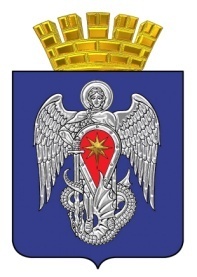 МИХАЙЛОВСКАЯ ГОРОДСКАЯ ДУМАВОЛГОГРАДСКОЙ ОБЛАСТИРЕШЕНИЕПринято Михайловской городской Думой 29 апреля 2022 г.                                                                     № 501О внесении изменений в решение Михайловской городской Думы Волгоградской области от 28 декабря 2021 года № 482 «О бюджете городского округа город Михайловка Волгоградской области на 2022 год и на плановый период 2023 и 2024 годовВ соответствии со статьей 20 Положения о бюджетном процессе в городском округе город Михайловка Волгоградской области, утвержденного решением Михайловской городской Думы Волгоградской области от 26 октября 2020 года № 305, Михайловская городская Дума Волгоградской областиРЕШИЛА:Внести в решение Михайловской городской Думы от 28 декабря 2021 г.  № 482 «О бюджете городского округа город Михайловка Волгоградской области на 2022 год и на плановый период 2023 и 2024 годов» следующие изменения:1.Пункт 1 изложить в следующей редакции:«1.Утвердить основные характеристики бюджета городского округа город Михайловка Волгоградской области на 2022 год:прогнозируемый общий объем доходов бюджета городского округа в сумме 2174029,5 тыс. рублей, в том числе налоговые и неналоговые доходы 751573,0 тыс. рублей, безвозмездные поступления от других бюджетов бюджетной системы Российской Федерации в сумме 1422408,8 тыс. рублей, добровольные пожертвования и прочие безвозмездные поступления в сумме 47,7 тыс. рублей;общий объем расходов бюджета городского округа в сумме 2310686,6 тыс. рублей, в том числе  на исполнение передаваемых полномочий и софинансирование социальных расходов за счет безвозмездных поступлений от других бюджетов бюджетной системы Российской Федерации 1422408,8 тыс. рублей;прогнозируемый дефицит бюджета городского округа в сумме 136657,1 тыс. рублей, или 28,7  процента  к объему доходов бюджета городского округа без учета утвержденного объема безвозмездных поступлений и доходов, полученных по дополнительным нормативам отчислений.».2. Пункт 2 изложить в следующей редакции:«2. Утвердить основные характеристики бюджета городского округа город Михайловка Волгоградской области на плановый период 2023 и 2024 годов:прогнозируемый общий объем доходов бюджета городского округа на 2023 год в сумме 1960239,3 тыс. рублей, в том числе налоговые и неналоговые доходы 768278,6 тыс. рублей, безвозмездные поступления от других бюджетов бюджетной системы Российской Федерации в сумме 1191960,7 тыс. рублей;прогнозируемый общий объем доходов бюджета городского округа на 2024 год в сумме 1796205,3 тыс. рублей, в том числе налоговые и неналоговые доходы 785289,6 тыс. рублей, безвозмездные поступления от других бюджетов бюджетной системы Российской Федерации в сумме 1010915,7 тыс. рублей;общий объем расходов бюджета городского округа на 2023 год в сумме 1960239,3 тыс. рублей, в том числе условно утвержденные расходы в сумме 19207,0 тыс. рублей и на 2024 год в сумме 1796205,3 тыс. рубле, в том числе условно утвержденные 39264,5 тыс. рублей;прогнозируемый дефицит бюджета городского округа на 2023 год в сумме 0,0 тыс. рублей, на 2024 год в сумме 0,0 тыс. рублей.».3.Дополнить пунктом 3 следующего содержания:«3. В состав источников внутреннего финансирования дефицита бюджета городского округа на 2022 год и на плановый период 2023 и 2024 годов включается:изменение остатков средств на счетах по учету средств бюджета городского округа в течение соответствующего финансового года;разница между полученными и погашенными кредитами кредитных организаций в валюте Российской Федерации;поступления от продажи акций и иных форм участия в капитале, находящихся в собственности городских округов».4. Пункты 3-19 считать пунктами 4-20 соответственно.5. Пункт 5 изложить в следующей редакции:«5. Установить верхний предел муниципального долга по состоянию на 1 января 2023 года – 59218,3 тыс. рублей, в том числе верхний предел долга по муниципальным  гарантиям– 0,0  тыс. рублей, на 1 января 2024 года – 40492,3 тыс. рублей, в том числе верхний предел долга по муниципальным  гарантиям– 0,0  тыс. рублей, на 1 января 2025  года – 21766,3 тыс. рублей, в том числе верхний предел долга по муниципальным  гарантиям– 0,0  тыс. рублей.Утвердить предельный объем расходов на обслуживание муниципального долга на 2022 год в сумме  6169,0 тыс. рублей, на 2023 год в сумме 6169,0 тыс. рублей, на 2024 год в сумме 6169,0 тыс. рублей.».6. Абзац первый пункта 16 изложить в следующей редакции:«Утвердить объем бюджетных ассигнований дорожного фонда городского округа на 2022 год в сумме 246193,9 тыс. рублей, на 2023 год в сумме 258372,5 тыс. рублей, на 2024 год в сумме 119034,7 тыс. рублей.».7. Приложение № 1 изложить в следующей редакции:Распределение бюджетных ассигнований  по разделам и подразделам функциональной классификации расходов бюджета городского округа на 2022 год и на плановый период 2023 и 2024 годов8. Приложение № 2 изложить в следующей редакции:9. Приложение № 3 изложить в следующей редакции:Перечень 
объектов строительства (реконструкции, в том числе с элементами реставрации, 
технического перевооружения) для муниципальных нужд городского округа 
на 2022 год 10. Приложение № 4 изложить в следующей редакции:11. Приложение № 5 изложить в следующей редакции:	12. Приложение № 6 изложить в следующей редакции:	13. Приложение № 7 изложить в следующей редакции:	14. Приложение № 8 изложить в следующей редакции:	15. Приложение № 9 изложить в следующей редакции:Программамуниципальных внутренних заимствований городского округа город Михайловка, направляемых на покрытие дефицита бюджета городского округа и погашение долговых обязательств городского округа, и источники внутреннего финансирования дефицита бюджета городского округа  на 2022 год Администрация городского округа город Михайловка вправе привлекать кредиты от других бюджетов бюджетной системы Российской Федерации, кредитных организаций, по которым возникают долговые обязательства городского округа город МихайловкаПеречень муниципальных внутренних заимствований городского округа город Михайловка Дефицит бюджета городского округа на 2022 год составит 136 657,1 тыс. рублей, или 28,7 процентов утверждённого общего годового объёма доходов бюджета без учёта утверждённого объёма безвозмездных поступлений и поступлений налоговых доходов по дополнительным нормативам отчислений.Источники внутреннего финансирования дефицита бюджета городского округа город Михайловка16. Настоящее решение вступает в силу с момента подписания и подлежит официальному опубликованию.	17. Контроль  исполнения настоящего решения возложить на постоянную комиссию по бюджетной, налоговой, экономической политике и предпринимательству Михайловской городской Думы Волгоградской области.Председатель Михайловской городской Думы  Волгоградской области                                                                           В.Н. ГудковГлава городского округагород Михайловка Волгоградской области                                                                            А.В. Тюрин29 апреля 2022 г.Приложение № 1Приложение № 1к решению Михайловской городской к решению Михайловской городской Думы Волгоградской области"О бюджете городского округа город "О бюджете городского округа город Михайловка Волгоградской областина 2022 год и на плановый период 2023 и 2024 годов"КодНаименованиеСумма, тыс. рублейСумма, тыс. рублейСумма, тыс. рублейКодНаименование202220232024КодНаименование2022202320240100Общегосударственные вопросы218177,7240106,5261048,80102Функционирование высшего должностного лица субъекта Российской Федерации и муниципального образования2040,71890,01890,00103Функционирование законодательных (представительных) органов государственной власти и представительных органов муниципальных образований2243,52155,92155,90104Функционирование Правительства Российской Федерации, высших исполнительных органов государственной власти субъектов Российской Федерации, местных администраций55048,564210,767285,20105Судебная система690,829,526,20106Обеспечение деятельности финансовых, налоговых и таможенных органов и органов финансового (финансово-бюджетного) надзора12090,510666,410666,40107Обеспечение проведения выборов и референдумов8000,00,00,00111Резервные фонды500,0500,0500,00113Другие общегосударственные вопросы137563,7160654,0178525,1в т.ч.условно-утвержденные расходы0,019207,039264,50300Национальная безопасность и правоохранительная деятельность10781,62337,04700,00309Гражданская оборона268,00,00,00310Защита населения и территории от чрезвычайных ситуаций природного и техногенного характера, пожарная безопасность5286,90,00,00314Другие вопросы в области национальной безопасности и правоохранительной деятельности5226,72337,04700,00400Национальная экономика256889,3261332,5120494,80405Сельское хозяйство и рыболовство609,7609,7609,70409Дорожное хозяйство (дорожные фонды)252923,5260722,8119885,10412Другие вопросы в области национальной экономики3356,10,00,00500Жилищно-коммунальное хозяйство155265,4111478,3122370,50501Жилищное хозяйство1668,60,00,00502Коммунальное хозяйство25045,09964,39834,00503Благоустройство119279,692226,3102848,80505Другие вопросы в области жилищно-коммунального хозяйства9272,29287,79687,70700Образование1287670,4985497,3967882,30701Дошкольное образование392357,9350626,7352626,70702Общее образование823433,4572139,4552124,40703Дополнительное образование детей43864,933671,833671,80705Профессиональная подготовка, переподготовка и повышение квалификации221,00,00,00707Молодежная политика 27793,229059,429459,40800Культура, кинематография 76636,2109025,4174052,30801Культура76636,2109025,4174052,31000Социальная политика113130,5106378,4105472,71001Пенсионное обеспечение7500,08760,08800,01003Социальное обеспечение населения61318,255020,454177,51004Охрана семьи и детства37819,236383,636383,61006Другие вопросы в области социальной политики6493,16214,46111,61100Физическая культура и спорт183617,0135465,431465,41101Физическая культура 18323,513465,413465,41102Массовый спорт165293,5122000,018000,01200Средства массовой информации2349,52449,52549,51202Периодическая печать и издательства2349,52449,52549,51300Обслуживание государственного  (муниципального) долга6169,06169,06169,01301Обслуживание  государственного  (муниципального) внутреннего долга6169,06169,06169,0ИТОГО2310686,61960239,31796205,3Приложение № 2к решению Михайловской городской Думы Волгоградской области"О бюджете городского округа город Михайловка Волгоградской областина 2022 год и на плановый период 2023 и 2024 годов"Распределение бюджетных ассигнований по разделам и подразделам,целевым статьями видам расходов классификации расходов бюджета городского округа  на 2022 год и на плановый период 2023 и 2024 годовНаименованиеРазделПодразделЦелевая статья расходов (муниципальная программа и непрограммное направление деятельности)Вид расходов2022 год2023 год 2024 год НаименованиеРазделПодразделЦелевая статья расходов (муниципальная программа и непрограммное направление деятельности)Вид расходов2022 год2023 год 2024 год Общегосударственные вопросы01218177,7240106,5261048,8Функционирование высшего должностного лица субъекта Российской Федерации и муниципального образования 01022040,71890,01890,0Непрограммные направления обеспечения деятельности  органов местного самоуправления010290 0 2040,71890,01890,0Расходы на выплаты персоналу в целях обеспечения выполнения функций государственными (муниципальными) органами, казенными учреждениями, органами управления государственными внебюджетными фондами010290 0 1002040,71890,01890,0Функционирование законодательных (представительных) органов государственной власти и представительных органов муниципальных образований 01032243,52155,92155,9Непрограммные направления обеспечения деятельности  органов местного самоуправления010390 0 2243,52155,92155,9Расходы на выплаты персоналу в целях обеспечения выполнения функций государственными (муниципальными) органами, казенными учреждениями, органами управления государственными внебюджетными фондами010390 0 1001821,41738,81738,8Закупка товаров, работ и услуг для обеспечения государственных (муниципальных) нужд010390 0 200417,1417,1417,1Иные бюджетные ассигнования010390 0 8005,00,00,0Функционирование Правительства Российской Федерации, высших исполнительных органов государственной власти субъектов Российской Федерации, местных администраций010455048,564210,767285,2Непрограммные направления обеспечения деятельности  органов местного самоуправления010490 0 55048,564210,767285,2Расходы на выплаты персоналу в целях обеспечения выполнения функций государственными (муниципальными) органами, казенными учреждениями, органами управления государственными внебюджетными фондами010490 0 10049373,158872,361946,8Закупка товаров, работ и услуг для обеспечения государственных (муниципальных) нужд010490 0 2005266,35338,45338,4Иные бюджетные ассигнования010490 0 800409,10,00,0Судебная система0105690,829,526,2Непрограммные расходы органов местного самоуправления010599 0690,829,526,2Закупка товаров, работ и услуг для обеспечения государственных (муниципальных) нужд010599 0200571,824,421,7Предоставление субсидий бюджетным, автономным учреждениям и иным некоммерческим организациям010599 0600119,05,14,5Обеспечение деятельности финансовых, налоговых и таможенных органов и органов финансового (финансово-бюджетного) надзора010612090,510666,410666,4Непрограммные направления обеспечения деятельности  органов местного самоуправления010690 0 12090,510666,410666,4Расходы на выплаты персоналу в целях обеспечения выполнения функций государственными (муниципальными) органами, казенными учреждениями, органами управления государственными внебюджетными фондами010690 0 10011269,99955,89955,8Закупка товаров, работ и услуг для обеспечения государственных (муниципальных) нужд010690 0 200810,6710,6710,6Иные бюджетные ассигнования010690 0 80010,00,00,0Обеспечение проведения выборов и референдумов01078000,00,00,0Непрограммные расходы органов местного самоуправления010799 08000,00,00,0Иные бюджетные ассигнования010799 08008000,00,00,0Резервные фонды0111500,0500,0500,0Непрограммные расходы органов местного самоуправления011199 0 500,0500,0500,0Иные бюджетные ассигнования011199 0 800500,0500,0500,0Другие общегосударственные вопросы0113137563,7160654,0178525,1Муниципальная программа "Развитие сельского хозяйства и регулирование рынков сельскохозяйственной продукции, сырья и продовольствия"011302 0100,00,00,0Иные бюджетные ассигнования011302 0800100,00,00,0Муниципальная программа "Развитие муниципальной службы в городском округе город Михайловка Волгоградской области на 2020-2022 годы"011303 0 65,00,00,0Закупка товаров, работ и услуг для обеспечения государственных (муниципальных) нужд011303 0 20065,00,00,0Муниципальная программа "Информатизация администрации городского округа город Михайловка Волгоградской области на 2020-2022 годы"011305 0500,00,00,0Закупка товаров, работ и услуг для обеспечения государственных (муниципальных) нужд011305 0200500,00,00,0Непрограммные направления обеспечения деятельности  органов местного самоуправления011390 0 19158,014251,914335,7Расходы на выплаты персоналу в целях обеспечения выполнения функций государственными (муниципальными) органами, казенными учреждениями, органами управления государственными внебюджетными фондами011390 0 10017238,112557,912538,6Закупка товаров, работ и услуг для обеспечения государственных (муниципальных) нужд011390 0 2001842,71694,01797,1Иные бюджетные ассигнования011390 0 80077,20,00,0Непрограммные расходы органов местного самоуправления011399 0 117740,7146402,1164189,4Расходы на выплаты персоналу в целях обеспечения выполнения функций государственными (муниципальными) органами, казенными учреждениями, органами управления государственными внебюджетными фондами011399 0 10075503,993167,290729,3Закупка товаров, работ и услуг для обеспечения государственных (муниципальных) нужд011399 0 20025789,424027,924195,6Социальное обеспечение и иные выплаты населению011399 0 300100,00,00,0Капитальные вложения в объекты государственной (муниципальной) собственности011399 0 4004000,00,00,0Предоставление субсидий бюджетным, автономным учреждениям и иным некоммерческим организациям011399 06008500,010000,010000,0Иные бюджетные ассигнования011399 0 8003847,419207,039264,5Национальная безопасность и правоохранительная деятельность0310781,62337,04700,0Гражданская оборона0309268,00,00,0Муниципальная программа "Обеспечение безопасности жизнедеятельности населения городского округа город Михайловка Волгоградской области на 2020-2022 годы"030904 0 268,00,00,0Закупка товаров, работ и услуг для обеспечения государственных (муниципальных) нужд030904 0 200268,00,00,0Защита населения и территории от чрезвычайных ситуаций природного и техногенного характера, пожарная безопасность03105286,90,00,0Муниципальная программа "Обеспечение безопасности жизнедеятельности населения городского округа город Михайловка Волгоградской области на 2020-2022 годы"031004 05286,90,00,0Расходы на выплаты персоналу в целях обеспечения выполнения функций государственными (муниципальными) органами, казенными учреждениями, органами управления государственными внебюджетными фондами031004 0100291,90,00,0Закупка товаров, работ и услуг для обеспечения государственных (муниципальных) нужд031004 02003995,00,00,0Предоставление субсидий бюджетным, автономным учреждениям и иным некоммерческим организациям031004 06001000,00,00,0Другие вопросы в области национальной безопасности и правоохранительной деятельности03145226,72337,04700,0Муниципальная программа "Обеспечение безопасности жизнедеятельности населения городского округа город Михайловка Волгоградской области на 2020-2022 годы"031404 0 610,00,00,0Закупка товаров, работ и услуг для обеспечения государственных (муниципальных) нужд031404 0 200610,00,00,0Непрограммные расходы органов местного самоуправления031499 0 4616,72337,04700,0Расходы на выплаты персоналу в целях обеспечения выполнения функций государственными (муниципальными) органами, казенными учреждениями, органами управления государственными внебюджетными фондами031499 0 1003793,72337,04700,0Закупка товаров, работ и услуг для обеспечения государственных (муниципальных) нужд031499 0 200213,00,00,0Иные бюджетные ассигнования031499 0 800610,00,00,0Национальная экономика04256889,3261332,5120494,8Сельское хозяйство0405609,7609,7609,7Непрограммные расходы органов местного самоуправления040599 0 609,7609,7609,7Закупка товаров, работ и услуг для обеспечения государственных (муниципальных) нужд040599 0 200220,0220,0220,0Предоставление субсидий бюджетным, автономным учреждениям и иным некоммерческим организациям040599 0 600389,7389,7389,7Дорожное хозяйство (дорожные фонды)0409252923,5260722,8119885,1Муниципальная программа "Обеспечение безопасности жизнедеятельности населения городского округа город Михайловка Волгоградской области на 2020-2022 годы"040904 08596,00,00,0Закупка товаров, работ и услуг для обеспечения государственных (муниципальных) нужд040904 02008596,00,00,0Муниципальная  программа "Повышение безопасности дорожного движения на территории городского округа город Михайловка Волгоградской области на 2020-2022 годы"040906 0 235446,70,00,0Закупка товаров, работ и услуг для обеспечения государственных (муниципальных) нужд040906 0 200154408,70,00,0Предоставление субсидий бюджетным, автономным учреждениям и иным некоммерческим организациям040906 0 60081038,00,00,0Муниципальная программа "Развитие транспортной инфраструктуры городского округа город Михайловка Волгоградской области на 2017-2026 годы"040944 0800,00,00,0Закупка товаров, работ и услуг для обеспечения государственных (муниципальных) нужд040944 0200800,00,00,0Непрограммные расходы органов местного самоуправления040999 08080,8260722,8119885,1Закупка товаров, работ и услуг для обеспечения государственных (муниципальных) нужд040999 02008080,8226537,385037,4Предоставление субсидий бюджетным, автономным учреждениям и иным некоммерческим организациям040999 06000,034185,534847,7Другие вопросы в области национальной экономики04123356,10,00,0Муниципальная программа "Развитие градостроительной деятельности на территории городского округа город Михайловка  Волгоградской области на 2020-2022 годы"041207 02000,00,00,0Закупка товаров, работ и услуг для обеспечения государственных (муниципальных) нужд041207 02002000,00,00,0Муниципальная программа "Развитие и поддержка малого и среднего предпринимательства городского округа город Михайловка" на 2020-2022 годы041209 0700,00,00,0Иные бюджетные ассигнования041209 0800700,00,00,0Непрограммные расходы органов местного самоуправления041299 0656,10,00,0Закупка товаров, работ и услуг для обеспечения государственных (муниципальных) нужд041299 0200656,10,00,0Жилищно-коммунальное хозяйство05155265,4111478,3122370,5Жилищное хозяйство05011668,60,00,0Муниципальная программа "Проведение капитального ремонта муниципальных помещений и общего имущества в многоквартирных домах, в которых имеются муниципальные помещения, на территории городского округа город Михайловка Волгоградской области на 2020-2022 годы"050110 0 300,00,00,0Закупка товаров, работ и услуг для обеспечения государственных (муниципальных) нужд050110 0 200300,00,00,0Непрограммные расходы органов местного самоуправления050199 0 1368,60,00,0Закупка товаров, работ и услуг для обеспечения государственных (муниципальных) нужд050199 0 2001368,60,00,0Коммунальное хозяйство050225045,09964,39834,0Муниципальная  программа                                     "Развитие и модернизация объектов коммунальной инфраструктуры городского округа город Михайловка Волгоградской области на 2020-2022 годы"050211 0 14737,30,00,0Закупка товаров, работ и услуг для обеспечения государственных (муниципальных) нужд050211 0 20011441,10,00,0Капитальные вложения в объекты государственной (муниципальной) собственности050211 0 4003296,20,00,0Муниципальная программа "Комплексное развитие сельских территорий"050233 01300,00,00,0Закупка товаров, работ и услуг для обеспечения государственных (муниципальных) нужд050233 02001300,00,00,0Непрограммные расходы органов местного самоуправления050299 0 9007,79964,39834,0Закупка товаров, работ и услуг для обеспечения государственных (муниципальных) нужд050299 0 2000,01111,11111,1Иные бюджетные ассигнования050299 08009007,78853,28722,9Благоустройство0503119279,692226,3102848,8Муниципальная программа "Энергоресурсосбережение и повышение энергоэффективности городского округа город Михайловка на период до 2024 года"050331 019627,019627,023211,0Закупка товаров, работ и услуг для обеспечения государственных (муниципальных) нужд050331 020019627,019627,023211,0Муниципальная программа "Комплексное развитие сельских территорий"050333 01890,00,00,0Предоставление субсидий бюджетным, автономным учреждениям и иным некоммерческим организациям050333 06001890,00,00,0Ведомственная целевая программа "Благоустройство территории городского округа город Михайловка Волгоградской области на 2022-2024 годы"050334 0 44764,739292,842630,6Предоставление субсидий бюджетным, автономным учреждениям и иным некоммерческим организациям050334 0 60044764,739292,842630,6Муниципальная программа "Формирование современной городской среды городского округа город Михайловка Волгоградской области на 2018-2024 годы."050347 033306,533306,537007,2Закупка товаров, работ и услуг для обеспечения государственных (муниципальных) нужд050347 020029593,233306,537007,2Предоставление субсидий бюджетным, автономным учреждениям и иным некоммерческим организациям050347 06003713,30,00,0Непрограммные расходы органов местного самоуправления050399 0 19691,40,00,0Закупка товаров, работ и услуг для обеспечения государственных (муниципальных) нужд050399 020019509,90,00,0Предоставление субсидий бюджетным, автономным учреждениям и иным некоммерческим организациям050399 0600150,00,00,0Иные бюджетные ассигнования050399 080031,50,00,0Другие вопросы в области жилищно-коммунального хозяйства05059272,29287,79687,7Муниципальная программа "Содействие занятости населения в городском округе город Михайловка Волгоградской области на 2020-2022 годы"050512 01507,00,00,0Предоставление субсидий бюджетным, автономным учреждениям и иным некоммерческим организациям050512 06001507,00,00,0Непрограммные направления обеспечения деятельности  органов местного самоуправления050590 0715,2687,7687,7Расходы на выплаты персоналу в целях обеспечения выполнения функций государственными (муниципальными) органами, казенными учреждениями, органами управления государственными внебюджетными фондами050590 0100650,2625,2625,2Закупка товаров, работ и услуг для обеспечения государственных (муниципальных) нужд050590 020065,062,562,5Непрограммные расходы органов местного самоуправления050599 0 7050,08600,09000,0Расходы на выплаты персоналу в целях обеспечения выполнения функций государственными (муниципальными) органами, казенными учреждениями, органами управления государственными внебюджетными фондами050599 0 1006199,78600,09000,0Закупка товаров, работ и услуг для обеспечения государственных (муниципальных) нужд050599 0 200729,90,00,0Иные бюджетные ассигнования050599 0 800120,40,00,0Образование071287670,4985497,3967882,3Дошкольное образование0701392357,9350626,7352626,7Муниципальная программа "Развитие дошкольного образования на территории городского округа город Михайловка Волгоградской области" на 2020-2022 годы070113 0 54591,30,00,0Закупка товаров, работ и услуг для обеспечения государственных (муниципальных) нужд070113 0 2009539,50,00,0Капитальные вложения в объекты государственной (муниципальной) собственности070113 0 40045051,80,00,0Муниципальная программа "Пожарная безопасность в образовательных учреждениях городского округа город Михайловка Волгоградской области" на 2020-2022 годы070114 0 200,00,00,0Предоставление субсидий бюджетным, автономным учреждениям и иным некоммерческим организациям070114 0 600200,00,00,0Муниципальная программа "Медицинское обеспечение в образовательных учреждениях городского округа город Михайловка Волгоградской области" на 2020-2022 годы070115 0 948,80,00,0Предоставление субсидий бюджетным, автономным учреждениям и иным некоммерческим организациям070115 0 600948,80,00,0Муниципальная программа "Совершенствование материально-технической базы образовательных учреждений городского округа город Михайловка Волгоградской области" на 2020-2022 годы070120 0890,60,00,0Предоставление субсидий бюджетным, автономным учреждениям и иным некоммерческим организациям070120 0600890,60,00,0Ведомственная целевая программа "Организация предоставления общедоступного бесплатного дошкольного образования в муниципальных дошкольных образовательных учреждениях городского округа город Михайловка Волгоградской области  на 2022-2024 годы"070135 0 296035,7317523,3319523,3Предоставление субсидий бюджетным, автономным учреждениям и иным некоммерческим организациям070135 0 600296035,7317523,3319523,3Ведомственная целевая программа "Обеспечение доступности и качества образования для населения городского округа город Михайловка Волгоградской области" на 2022-2024 годы070136 039691,533103,433103,4Расходы на выплаты персоналу в целях обеспечения выполнения функций государственными (муниципальными) органами, казенными учреждениями, органами управления государственными внебюджетными фондами070136 010039369,332797,432797,4Закупка товаров, работ и услуг для обеспечения государственных (муниципальных) нужд070136 0200306,0306,0306,0Социальное обеспечение и иные выплаты населению070136 030016,20,00,0Общее образование0702823433,4572139,4552124,4Муниципальная программа "Развитие дошкольного образования на территории городского округа город Михайловка Волгоградской области" на 2020-2022 годы070213 0295370,80,00,0Капитальные вложения в объекты государственной (муниципальной) собственности070213 0400295370,80,00,0Муниципальная программа "Пожарная безопасность в образовательных учреждениях городского округа город Михайловка Волгоградской области" на 2020-2022 годы070214 0 300,00,00,0Закупка товаров, работ и услуг для обеспечения государственных (муниципальных) нужд070214 0 200300,00,00,0Муниципальная программа "Медицинское обеспечение в образовательных учреждениях городского округа город Михайловка Волгоградской области" на 2020-2022 годы070215 0 2294,90,00,0Закупка товаров, работ и услуг для обеспечения государственных (муниципальных) нужд070215 0 2002294,90,00,0Муниципальная программа "Повышение безопасности и антитеррористической защищенности в образовательных учреждениях городского округа город Михайловка Волгоградской области" на 2020-2022 годы 070216 0100,00,00,0Закупка товаров, работ и услуг для обеспечения государственных (муниципальных) нужд070216 0200100,00,00,0Муниципальная программа "Духовно - нравственное воспитание детей и подростков городского округа город Михайловка Волгоградской области" на 2020-2022 годы070217 0 10,20,00,0Закупка товаров, работ и услуг для обеспечения государственных (муниципальных) нужд070217 0 20010,20,00,0Муниципальная программа "Формирование здорового образа жизни обучающихся  городского округа город Михайловка Волгоградской области" на 2020-2022 годы070218 0 50,00,00,0Закупка товаров, работ и услуг для обеспечения государственных (муниципальных) нужд070218 0 20050,00,00,0Муниципальная программа "Одаренные дети" на 2020-2022 годы070219 0 35,00,00,0Закупка товаров, работ и услуг для обеспечения государственных (муниципальных) нужд070219 0 20035,00,00,0Муниципальная программа "Совершенствование материально-технической базы образовательных учреждений городского округа город Михайловка Волгоградской области" на 2020-2022 годы070220 0 21268,00,00,0Закупка товаров, работ и услуг для государственных (муниципальных) нужд070220 0 20021268,00,00,0Муниципальная программа "Организация питания, отдыха и оздоровления обучающихся городского округа город Михайловка Волгоградской области" на 2020-2022 годы070225 0 73814,30,00,0Расходы на выплаты персоналу в целях обеспечения выполнения функций государственными (муниципальными) органами, казенными учреждениями, органами управления государственными внебюджетными фондами070225 0 100328,10,00,0Закупка товаров, работ и услуг для обеспечения государственных (муниципальных) нужд070225 0 20072948,60,00,0Социальное обеспечение и иные выплаты населению070225 0 300537,60,00,0Ведомственная целевая программа "Обеспечение доступности и качества образования для населения городского округа город Михайловка Волгоградской области" на 2022-2024 годы070236 0 430175,6477021,5459723,8Расходы на выплаты персоналу в целях обеспечения выполнения функций государственными (муниципальными) органами, казенными учреждениями, органами управления государственными внебюджетными фондами070236 0 100306389,6372458,0355160,3Закупка товаров, работ и услуг для обеспечения государственных (муниципальных) нужд070236 0 200120297,0104563,5104563,5Иные бюджетные ассигнования070236 08003489,00,00,0Непрограммные расходы органов местного самоуправления070299 014,695117,992400,6Закупка товаров, работ и услуг для обеспечения государственных (муниципальных) нужд070299 020014,695117,992400,6Дополнительное образование детей070343864,933671,833671,8Муниципальная программа "Пожарная безопасность в образовательных учреждениях городского округа город Михайловка Волгоградской области" на 2020-2022 годы070314 031,80,00,0Предоставление субсидий бюджетным, автономным учреждениям и иным некоммерческим организациям070314 060031,80,00,0Муниципальная программа "Медицинское обеспечение в образовательных учреждениях городского округа город Михайловка Волгоградской области" на 2020-2022 годы070315 0131,50,00,0Предоставление субсидий бюджетным, автономным учреждениям и иным некоммерческим организациям070315 0600131,50,00,0Муниципальная программа "Духовно - нравственное воспитание детей и подростков городского округа город Михайловка Волгоградской области" на 2020-2022 годы070317 029,80,00,0Предоставление субсидий бюджетным, автономным учреждениям и иным некоммерческим организациям070317 060029,80,00,0Муниципальная программа "Поддержка и развитие детского творчества в учреждениях дополнительного образования детей в сфере культуры городского округа город Михайловка Волгоградской области на 2020-2022 годы"070321 030,00,00,0Предоставление субсидий бюджетным, автономным учреждениям и иным некоммерческим организациям070321 060030,00,00,0Муниципальная программа "Комплекс мер по укреплению пожарной безопасности учреждений сферы культуры  городского округа город Михайловка Волгоградской области на 2020-2022 годы"070327 0100,00,00,0Предоставление субсидий бюджетным, автономным учреждениям и иным некоммерческим организациям070327 0600100,00,00,0Ведомственная целевая программа "Организация предоставления общедоступного бесплатного дошкольного образования в муниципальных дошкольных образовательных учреждениях городского округа город Михайловка Волгоградской области  на 2020-2022 годы"070335 0157,5157,5157,5Предоставление субсидий бюджетным, автономным учреждениям и иным некоммерческим организациям070335 0600157,5157,5157,5Ведомственная целевая программа "Обеспечение доступности и качества образования для населения городского округа город Михайловка Волгоградской области" на 2022-2024 годы070336 043067,933514,333514,3Расходы на выплаты персоналу в целях обеспечения выполнения функций государственными (муниципальными) органами, казенными учреждениями, органами управления государственными внебюджетными фондами070336 01006864,95342,15342,1Закупка товаров, работ и услуг для обеспечения государственных (муниципальных) нужд070336 0200713,1658,3658,3Предоставление субсидий бюджетным, автономным учреждениям и иным некоммерческим организациям070336 060035467,927513,927513,9Иные бюджетные ассигнования070336 080022,00,00,0Муниципальная программа "Укрепление и развитие материально-технической базы учреждений культуры и дополнительного образования детей в сфере культуры городского округа город Михайловка Волгоградской области на 2021-2023 годы"070339 0100,00,00,0Предоставление субсидий бюджетным, автономным учреждениям и иным некоммерческим организациям070339 0600100,00,00,0Муниципальная программа "Повышение безопасности и антитеррористической защищенности в муниципальных учреждениях в сфере спорта и молодежной политики на 2020-2022 годы 070343 016,40,00,0Закупка товаров, работ и услуг для обеспечения государственных (муниципальных) нужд070343 020016,40,00,0Муниципальная программа "Повышение безопасности и антитеррористической защищенности в учреждениях  сферы культуры городского округа город Михайловка Волгоградской области на 2020-2022 годы 070345 0200,00,00,0Предоставление субсидий бюджетным, автономным учреждениям и иным некоммерческим организациям070345 0600200,00,00,0Профессиональная подготовка, переподготовка и повышение квалификации0705221,00,00,0Муниципальная программа "Развитие муниципальной службы в городском округе город Михайловка Волгоградской области на 2020-2022 годы"070503 015,00,00,0Закупка товаров, работ и услуг для обеспечения государственных (муниципальных) нужд070503 020015,00,00,0Ведомственная целевая программа "Обеспечение доступности и качества образования для населения городского округа город Михайловка" на 2022-2024 годы070536 0116,00,00,0Расходы на выплаты персоналу в целях обеспечения выполнения функций государственными (муниципальными) органами, казенными учреждениями, органами управления государственными внебюджетными фондами070536 010053,00,00,0Закупка товаров, работ и услуг для обеспечения государственных (муниципальных) нужд070536 020063,00,00,0Ведомственная целевая программа "Сохранения и развитие культуры городского округа город Михайловка" на 2022-2024 годы070538 020,00,00,0Закупка товаров, работ и услуг для обеспечения государственных (муниципальных) нужд070538 020020,00,00,0Непрограммные расходы органов местного самоуправления070599 070,00,00,0Закупка товаров, работ и услуг для  государственных (муниципальных) нужд070599 020070,00,00,0Молодежная политика 070727793,229059,429459,4Муниципальная программа "Комплекс мер по укреплению пожарной безопасности муниципальных  учреждений, находящихся в ведении отдела по спорту и молодежной политике администрации городского округа город Михайловка Волгоградской области на 2020-2022 годы"070722 0156,10,00,0Предоставление субсидий бюджетным, автономным учреждениям и иным некоммерческим организациям070722 0600156,10,00,0Муниципальная программа «Профилактика экстремистской деятельности в молодежной среде на территории городского округа город Михайловка Волгоградской области на 2020-2022 годы»070724 05,00,00,0Закупка товаров, работ и услуг для обеспечения государственных (муниципальных) нужд070724 02005,00,00,0Муниципальная программа "Организация питания, отдыха и оздоровления обучающихся городского округа город Михайловка Волгоградской области" на 2020-2022 годы070725 0 11204,80,00,0Закупка товаров, работ и услуг для обеспечения государственных (муниципальных) нужд070725 0 20011146,20,00,0Предоставление субсидий бюджетным, автономным учреждениям и иным некоммерческим организациям070725 0 60058,60,00,0Ведомственная целевая программа "Молодежь Михайловки" на 2022-2024 годы070737 0 16427,317854,618254,6Расходы на выплаты персоналу в целях обеспечения выполнения функций государственными (муниципальными) органами, казенными учреждениями, органами управления государственными внебюджетными фондами070737 0 1008235,011500,011900,0Закупка товаров, работ и услуг для обеспечения государственных (муниципальных) нужд070737 0 2001767,11652,41652,4Предоставление субсидий бюджетным, автономным учреждениям и иным некоммерческим организациям070737 0 6006381,24702,24702,2Иные бюджетные ассигнования070737 0 80044,00,00,0Непрограммные расходы органов местного самоуправления070799 00,011204,811204,8Закупка товаров, работ и услуг для обеспечения государственных (муниципальных) нужд070799 02000,011146,211146,2Предоставление субсидий бюджетным, автономным учреждениям и иным некоммерческим организациям070799 06000,058,658,6Культура, кинематография 0876636,2109025,4174052,3Культура080176636,2109025,4174052,3Муниципальная программа "Комплекс мер по укреплению пожарной безопасности учреждений сферы культуры  городского округа город Михайловка Волгоградской области на 2020-2022 годы"080127 01441,80,00,0Закупка товаров, работ и услуг для обеспечения государственных (муниципальных) нужд080127 02001141,80,00,0Предоставление субсидий бюджетным, автономным учреждениям и иным некоммерческим организациям080127 0600300,00,00,0Ведомственная целевая программа "Сохранения и развитие культуры городского округа город Михайловка Волгоградской области" на 2022-2024 годы080138 0 73553,874775,283396,0Расходы на выплаты персоналу в целях обеспечения выполнения функций государственными (муниципальными) органами, казенными учреждениями, органами управления государственными внебюджетными фондами080138 0 10018850,228443,532500,0Закупка товаров, работ и услуг для обеспечения государственных (муниципальных) нужд080138 0 20023936,323000,027564,3Предоставление субсидий бюджетным, автономным учреждениям и иным некоммерческим организациям080138 0 60030611,323331,723331,7Иные бюджетные ассигнования080138 0 800156,00,00,0Муниципальная программа "Укрепление и развитие материально-технической базы учреждений культуры и дополнительного образования детей в сфере культуры городского округа город Михайловка Волгоградской области на 2021-2023 годы"080139 0 1104,134250,20,0Закупка товаров, работ и услуг для обеспечения государственных (муниципальных) нужд080139 0 200402,00,00,0Капитальные вложения в объекты государственной (муниципальной) собственности080139 0 4000,034250,20,0Предоставление субсидий бюджетным, автономным учреждениям и иным некоммерческим организациям080139 0 600702,10,00,0Муниципальная программа "Повышение безопасности и антитеррористической защищенности в муниципальных учреждениях в сфере культуры городского округа город Михайловка Волгоградской области на 2020-2022 годы" 080145 0200,00,00,0Закупка товаров, работ и услуг для обеспечения государственных (муниципальных) нужд080145 0200100,00,00,0Предоставление субсидий бюджетным, автономным учреждениям и иным некоммерческим организациям080145 0600100,00,00,0Непрограммные расходы органов местного самоуправления080199 0336,50,090656,3Закупка товаров, работ и услуг для обеспечения государственных (муниципальных) нужд080199 0200336,50,00,0Капитальные вложения в объекты государственной (муниципальной) собственности080199 04000,00,090656,3Социальная политика10113130,5106378,4105472,7Пенсионное  обеспечение 10017500,08760,08800,0Непрограммные расходы органов местного самоуправления100199 0 7500,08760,08800,0Социальное обеспечение и иные выплаты населению100199 0 3007500,08760,08800,0Социальное обеспечение населения100361318,255020,454177,5Непрограммные расходы органов местного самоуправления100399 0 61318,255020,454177,5Закупка товаров, работ и услуг для обеспечения государственных (муниципальных) нужд100399 0 200600,0600,0600,0Социальное обеспечение и иные выплаты населению100399 0 30060718,254420,453577,5Охрана семьи и детства100437819,236383,636383,6Муниципальная программа "Молодой семье - доступное жилье в городском округе город Михайловка Волгоградской области на 2020-2022 годы"100429 012968,80,00,0Социальное обеспечение и иные выплаты населению100429 030012968,80,00,0Непрограммные расходы органов местного самоуправления100499 0 24850,436383,636383,6Расходы на выплаты персоналу в целях обеспечения выполнения функций государственными (муниципальными) органами, казенными учреждениями, органами управления государственными внебюджетными фондами100499 0 10052,20,00,0Закупка товаров, работ и услуг для обеспечения государственных (муниципальных) нужд100499 0 200489,842,542,5Социальное обеспечение и иные выплаты населению100499 0 30024302,736341,136341,1Иные бюджетные ассигнования100499 0 8005,70,00,0Другие вопросы в области социальной политики10066493,16214,46111,6Непрограммные направления обеспечения деятельности  органов местного самоуправления100690 06493,16214,46111,6Расходы на выплаты персоналу в целях обеспечения выполнения функций государственными (муниципальными) органами, казенными учреждениями, органами управления государственными внебюджетными фондами100690 01005852,65947,15947,1Закупка товаров, работ и услуг для обеспечения государственных (муниципальных) нужд100690 0200640,5267,3164,5 Физическая культура и спорт11183617,0135465,431465,4Физическая культура110118323,513465,413465,4Муниципальная программа "Развитие массовой физической культуры и спорта городского округа город Михайловка Волгоградской области на 2020-2022 годы"110130 018178,50,00,0Предоставление субсидий бюджетным, автономным учреждениям и иным некоммерческим организациям110130 060018178,50,00,0Муниципальная программа "Повышение безопасности и антитеррористической защищенности в муниципальных учреждениях в сфере спорта и молодежной политики на 2020-2022 годы 110143 0145,00,00,0Предоставление субсидий бюджетным, автономным учреждениям и иным некоммерческим организациям110143 0600145,00,00,0Непрограммные расходы органов местного самоуправления110199 00,013465,413465,4Предоставление субсидий бюджетным, автономным учреждениям и иным некоммерческим организациям110199 06000,013465,413465,4Массовый спорт1102165293,5122000,018000,0Муниципальная программа "Содействие занятости населения в городском округе город Михайловка Волгоградской области на 2020-2022 годы"110212 0336,00,00,0Предоставление субсидий бюджетным, автономным учреждениям и иным некоммерческим организациям110212 0600336,00,00,0Муниципальная программа "Развитие массовой физической культуры и спорта городского округа город Михайловка Волгоградской области на 2020-2022 годы"110230 0 163157,50,00,0Закупка товаров, работ и услуг для обеспечения государственных (муниципальных) нужд110230 0200150,00,00,0Капитальные вложения в объекты государственной (муниципальной) собственности110230 0400143182,50,00,0Предоставление субсидий бюджетным, автономным учреждениям и иным некоммерческим организациям110230 0 60019825,00,00,0Ведомственная целевая программа "Обеспечение доступности и качества образования для населения городского округа город Михайловка" на 2022-2024 годы110236 01800,00,00,0Предоставление субсидий бюджетным, автономным учреждениям и иным некоммерческим организациям110236 06001800,00,00,0Непрограммные расходы органов местного самоуправления110299 00,0122000,018000,0Капитальные вложения в объекты государственной (муниципальной) собственности110299 04000,0104000,00,0Предоставление субсидий бюджетным, автономным учреждениям и иным некоммерческим организациям110299 06000,018000,018000,00Средства массовой информации122349,52449,52549,5Периодическая печать и издательства12022349,52449,52549,5Непрограммные расходы органов местного самоуправления120299 0 2349,52449,52549,5Предоставление субсидий бюджетным, автономным учреждениям и иным некоммерческим организациям120299 0 6002349,52449,52549,5Обслуживание государственного  (муниципального) долга136169,06169,06169,0Обслуживание  государственного  (муниципального) внутреннего долга13016169,06169,06169,0Непрограммные расходы органов местного самоуправления130199 0 6169,06169,06169,0Обслуживание государственного (муниципального) долга130199 0 7006169,06169,06169,0Итого расходов2310686,61960239,31796205,3Приложение № 3к решению Михайловской городскойк решению Михайловской городскойДумы Волгоградской областиДумы Волгоградской области"О бюджете городского округа город"О бюджете городского округа городМихайловка Волгоградской областиМихайловка Волгоградской областина 2022 год и на плановый период 2023 и 2024 годов"на 2022 год и на плановый период 2023 и 2024 годов"на 2022 год и на плановый период 2023 и 2024 годов"на 2022 год и на плановый период 2023 и 2024 годов"Наименование отрасли, объектаСумма тыс. рублейСумма тыс. рублейСумма тыс. рублейСумма тыс. рублейСумма тыс. рублейНаименование отрасли, объектаРПРКЦСРКВР2022Наименование отрасли, объектаРПРКЦСРКВР2022Жилищно-коммунальное хозяйство052555,3Коммунальное хозяйство05022555,3Муниципальная  программа "Развитие и модернизация объектов коммунальной инфраструктуры городского округа город Михайловка на 2020-2022 годы"050211 02555,3в том числе по объектам:Строительство участка уличного водопровода в г. Михайловка по ул. Ладожская от колодца на ул. Историческая до жилого дома по ул. Ладожская, д.3. Софинансирование.050211 0400188,0Строительство участка уличного водопровода из ПЭ труб d-63 мм L-224,0 м  от существующего водопровода по ул. Миронова до домовладения по ул. Степная д.34 с закольцовкой. Софинансирование.050211 0400350,0Строительство участка уличного водопровода из ПЭ труб d-90 мм L-291,0 м  по ул. Славянская от колодца № 1  по ул. Гагарина до домовладения по ул. Алтайская, д.28. Софинансирование.050211 0400450,0Устройство водозаборных скважин в г. Михайловка Волгоградская область. Проекто-сметные работы.050211 04001000,0Строительство участка уличного водопровода в г. Михайловка по ул. Крупской, от колодца № 1 по ул. Крупской до домовладения по ул. Крупской, 9-21А в г.Михайловка.050211 0400137,0Строительство участка уличного водопровода по ул. Гоголя от ул. Народная до домовладения № 120 по ул. Гоголя в г. Михайловка.050211 0400430,3Образование07340422,6Дошкольное образование070145051,8Муниципальная программа "Развитие дошкольного, общего образования на территории городского округа город Михайловка Волгоградской области" на 2020-2022 годы070113 045051,8в том числе по объектам:Детский сад на 220 мест по ул. Республиканской 46а, городского округа город Михайловка Волгоградской области070113 040045051,8в том числе средства областного бюджета070113 040019000,0Общее образование0702295370,8Муниципальная программа "Развитие дошкольного, общего образования на территории городского округа город Михайловка Волгоградской области" на 2020-2022 годы070213 0295370,8в том числе по объектам:Общеобразовательная школа на 250 мест в пос. Отрадное городского округа город Михайловка Волгоградской области070213 0400295370,8в том числе средства областного бюджета070213 0400259695,1Физическая культура и спорт11143182,5Массовый спорт1102143182,5Муниципальная программа "Развитие массовой физической культуры и спорта городского округа город Михайловка Волгоградской области на 2020-2022 годы»110230 0143182,5в том числе по объектам:Строительство спортивного комплекса для занятий зимними видами спорта в г. Михайловка «Крытый каток с искусственным льдом в г. Михайловка Волгоградской области110230 0400143182,5в том числе средства областного бюджета110230 0400136000,0Всего:486160,4Приложение № 4к решению Михайловской городской Думы Волгоградской области                                  "О бюджете городского округа город  Михайловка Волгоградской областина 2022 год и на плановый период 2023 и 2024 годов"   Распределение бюджетных ассигнованийна реализацию муниципальных  программ на 2022 годи на плановый период 2023 и 2024 годовНаименованиеПрограмма (подпрограмма, основное мероприятие)Сумма тыс.руб.Сумма тыс.руб.Сумма тыс.руб.НаименованиеПрограмма (подпрограмма, основное мероприятие)202220232024Муниципальная программа "Развитие сельского хозяйства и регулирование рынков сельскохозяйственной продукции, сырья и продовольствия"02 0 00100,00,00,0Основное мероприятие "Поддержка сельхозтоваропроизводителей городского округа"02 0 01100,00,00,0Муниципальная программа "Развитие муниципальной службы в городском округе город Михайловка Волгоградской области на 2020-2022 годы"03 0 0080,00,00,0Основное мероприятие "Повышение квалификации и дополнительное образование муниципальных служащих"03 0 0180,00,00,0Муниципальная программа "Обеспечение безопасности жизнедеятельности населения городского округа город Михайловка Волгоградской области на 2020-2022 годы"04 0 0014760,90,00,0Основное мероприятие "Обеспечение гражданской обороны"04 0 01268,00,00,0Основное мероприятие "Предупреждение и ликвидация последствий чрезвычайных ситуаций природного и техногенного характера"04 0 0213882,90,00,0Основное мероприятие "Обеспечение первичных мер пожарной безопасности и безопасности людей на водных объектах"04 0 03610,00,00,0Муниципальная программа "Информатизация администрации городского округа город Михайловка Волгоградской области на 2020-2022 годы"05 0 00500,00,00,0Основное мероприятие "Развитие информационно-технологической инфраструктуры информационной системы администрации городского округа город Михайловка Волгоградской области"05 0 01500,00,00,0Муниципальная  программа "Повышение безопасности дорожного движения на территории городского округа город Михайловка Волгоградской области на 2020-2022 годы"06 0 00235446,70,00,0Основное мероприятие "Ремонт и содержание автомобильных дорог общего пользования муниципального значения и дворовых территорий многоквартирных домов и проездов к дворовым территориям"06 0 01235446,70,00,0Муниципальная программа                     "Развитие градостроительной деятельности на территории городского округа город Михайловка  Волгоградской области на 2020-2022 годы"07 0 002000,00,00,0Основное мероприятие "Разработка проекта Правил землепользования и застройки городского округа"07 0 012000,00,00,0Муниципальная программа «Развитие и поддержка малого и среднего предпринимательства городского округа город Михайловка Волгоградской области» на 2020-2022 годы09 0 00700,00,00,0Основное мероприятие "Субсидирование и поддержка субъектов малого и среднего предпринимательства, включая крестьянские (фермерские) хозяйства"09 0 01700,00,00,0Муниципальная программа "Проведение капитального ремонта муниципальных помещений и общего имущества в многоквартирных домах, в которых имеются муниципальные помещения, на территории городского округа город Михайловка Волгоградской области на 2020-2022 годы"10 0 00300,00,00,0Основное мероприятие  "Проведение капитального ремонта муниципального жилого фонда городского округа"10 0 01300,00,00,0Муниципальная  программа                                     "Развитие и модернизация объектов коммунальной инфраструктуры городского округа город Михайловка Волгоградской области на 2020-2022 годы"11 0 0014737,30,00,0Основное мероприятие "Капитальные вложения в объекты коммунальной инфраструктуры городского округа"11 0 0114737,30,00,0Муниципальная программа "Содействие занятости населения в городском округе город Михайловка Волгоградской области на 2020-2022 годы"12 0 001843,00,00,0Основное мероприятие "Организация временного трудоустройства несовершеннолетних граждан"12 0 01336,00,00,0Основное мероприятие "Организация общественных работ"12 0 021507,00,00,0Муниципальная программа "Развитие дошкольного, общего образования на территории городского округа город Михайловка Волгоградской области" на 2020-2022 годы13 0 00349962,10,00,0Основное мероприятие "Развитие инфраструктуры дошкольного образования детей"13 0 0121301,80,00,0Основное мероприятие "Оснащение и оборудование дошкольных образовательных учреждений"13 0 027239,60,00,0Основное мероприятие "Региональный проект "Современная школа"13 0 Е1295370,80,00,0Основное мероприятие "Региональный проект "Содействие занятости женщин - создание условий дошкольного образования для детей в возрасте до трех лет"13 0 P226049,90,00,0Муниципальная программа "Пожарная безопасность в образовательных учреждениях городского округа город Михайловка Волгоградской области" на 2020-2022 годы14 0 00531,80,00,0Основное мероприятие "Обеспечение мер пожарной безопасности"14 0 01531,80,00,0Муниципальная программа "Медицинское обеспечение в образовательных учреждениях городского округа город Михайловка Волгоградской области" на 2020-2022 годы15 0 003375,20,00,0Основное мероприятие "Обеспечение проведения медицинских осмотров работников и санитарного минимума"15 0 013375,20,00,0Муниципальная программа "Повышение безопасности и антитеррористической защищенности в образовательных учреждениях городского округа город Михайловка Волгоградской области" на 2020-2022 годы16 0 00100,00,00,0Основное мероприятие "Обеспечение безопасности пребывания детей и подростков в образовательных учреждениях"16 0 01100,00,00,0Муниципальная программа "Духовно - нравственное воспитание детей и подростков городского округа город Михайловка Волгоградской области" на 2020-2022 годы17 0 0040,00,00,0Основное мероприятие "Духовно - нравственное воспитание детей и подростков"17 0 0140,00,00,0Муниципальная программа "Формирование здорового образа жизни обучающихся  городского округа город Михайловка Волгоградской области" на 2020-2022 годы18 0 0050,00,00,0Основное мероприятие "Обеспечение информационно-пропагандистской работы по формированию навыков ведения здорового образа жизни"18 0 0150,00,00,0Муниципальная программа "Одаренные дети" на 2020-2022 годы19 0 0035,00,00,0Основное мероприятие "Создание системы поддержки и условий для выявления и развития талантливых и одаренных детей и подростков"19 0 0135,00,00,0Муниципальная программа "Совершенствование материально-технической базы образовательных учреждений городского округа город Михайловка Волгоградской области" на 2020-2022 годы20 0 0022158,60,00,0Основное мероприятие "Проведение текущих и капитальных ремонтов образовательных учреждений"20 0 0122158,60,00,0Муниципальная программа «Поддержка и развитие детского творчества в учреждениях дополнительного образования детей в сфере культуры городского округа город Михайловка Волгоградской области на 2020-2022 годы21 0 0030,00,00,0Основное мероприятие "Развитие творческих способностей детей и подростков"21 0 0130,00,00,0Муниципальная программа "Комплекс мер по укреплению пожарной безопасности муниципальных  учреждений, находящихся в ведении отдела по спорту и молодежной политике администрации городского округа город Михайловка Волгоградской области на 2020-2022 годы"22 0 00156,10,00,0Основное мероприятие "Обеспечение мер пожарной безопасности"22 0 01156,10,00,0Муниципальная программа «Профилактика экстремистской деятельности в молодежной среде на территории городского округа город Михайловка Волгоградской области на 2020-2022 годы»24 0 005,00,00,0Основное мероприятие "Организация профилактики экстремистской деятельности в молодежной среде"24 0 015,00,00,0Муниципальная программа "Организация питания, отдыха и оздоровления обучающихся городского округа город Михайловка Волгоградской области" на 2020-2022 годы25 0 0085019,10,00,0Основное мероприятие "Оздоровительная кампания детей"25 0 0111204,80,00,0Основное мероприятие "Организация питания обучающихся (1 - 11 классы) в общеобразовательных организациях"25 0 0273774,30,00,0Основное мероприятие "Организация платных услуг"25 0 0340,00,00,0Муниципальная программа "Комплекс мер по укреплению пожарной безопасности учреждений сферы культуры  городского округа город Михайловка Волгоградской области" на 2020-2022 годы27 0 001541,80,00,0Основное мероприятие "Обеспечение мер пожарной безопасности"27 0 011541,80,00,0Муниципальная программа "Молодой семье - доступное жилье" в городском округе город Михайловка Волгоградской области на 2020-2022 годы29 0 0012968,80,00,0Основное мероприятие "Обеспечение жильем молодых семей"29 0 0112968,80,00,0Муниципальная программа "Развитие массовой физической культуры и спорта городского округа город Михайловка Волгоградской области на 2020-2022 годы"30 0 00181336,00,00,0Основное мероприятие "Обеспечение деятельности учреждений в области физической культуры и спорта, проведение физкультурных мероприятий"30 0 0118178,50,00,0Основное мероприятие "Обеспечение деятельности учреждений в сфере массового спорта, проведение массовых спортивных мероприятий"30 0 0219975,00,00,0Основное мероприятие "Развитие инфраструктуры и материально-технической базы для занятий физической культурой и спортом в городском округе"30 0 03143182,50,00,0Муниципальная  программа                                     "Энергосбережение и повышение энергетической эффективности городского округа город Михайловка на период до 2024 года"31 0 0019627,019627,023211,0Основное мероприятие "Энергоресурсосбережение и повышение энергоэффективности комплекса уличного освещения на территории городского округа"31 0 0419627,019627,023211,0Муниципальная программа "Комплексное развитие сельских территорий"33 0 003190,00,00,0 Основное мероприятие "Капитальные вложения в объекты коммунальной инфраструктуры городского округа"33 0 011300,00,00,0Основное мероприятие "Реализация мероприятий по благоустройству сельских территорий"33 0 041890,00,00,0Муниципальная программа "Укрепление и развитие материально-технической базы учреждений культуры и дополнительного образования детей в сфере культуры городского округа город Михайловка Волгоградской области на 2021-2023 годы"39 0 001204,134250,20,0Основное мероприятие "Проведение текущих и капитальных ремонтов  учреждений культуры"39 0 01500,00,00,0Основное мероприятие "Оборудование и оснащение зданий и помещений"39 0 02200,00,00,0Основное мероприятие "Оснащение библиотек книжными фондами"39 0 03300,00,00,0Основное мероприятие "Региональный проект "Культурная среда"39 0 A10,034250,20,0Основное мероприятие "Региональный проект "Творческие люди"39 0 A2204,10,00,0Муниципальная программа "Повышение безопасности и антитеррористической защищенности в муниципальных учреждениях в сфере спорта и молодежной политики на 2020-2022 годы"43 0 00161,40,00,0Основное мероприятие "Обеспечение безопасности пребывания детей, подростков и молодежи в муниципальных учреждениях"43 0 01161,40,00,0Муниципальная программа "Развитие транспортной инфраструктуры городского округа город Михайловка Волгоградской области на 2017-2026 годы"44 0 00800,00,00,0Основное мероприятие "Создание условий для функционирования транспортной системы и повышения уровня безопасности дорожного движения"44 0 01800,00,00,0Муниципальная программа "Повышение безопасности и антитеррористической защищенности в учреждениях сферы культуры городского округа город Михайловка Волгоградской области" на 2020-2022 годы45 0 00400,00,00,0Основное мероприятие "Обеспечение безопасности пребывания жителей городского округа в муниципальных учреждениях"45 0 01400,00,00,0Муниципальная программа "Формирование современной городской среды городского округа город Михайловка Волгоградской области на 2018-2024 годы."47 0 0033306,533306,537007,2Основное мероприятие "Федеральный проект "Формирование комфортной городской среды"47 0 F233306,533306,537007,2Всего:986466,487183,760218,2Приложение №   5к решению Михайловской городской Думы Волгоградской области"О бюджете городского округа город Михайловка Волгоградской областина 2022 год и на плановый период 2023 и 2024 годов"           Распределение бюджетных ассигнованийна реализацию ведомственных целевых программ на 2022 годи на плановый период 2023 и 2024 годовНаименованиеПрограммное направление расходов Вид расходовСумма тыс.руб.Сумма тыс.руб.Сумма тыс.руб.НаименованиеПрограммное направление расходов Вид расходов202220232024Ведомственная целевая программа "Благоустройство территории городского округа город Михайловка Волгоградской области на 2022-2024 годы"34 0 44764,739292,842630,6Предоставление субсидий бюджетным, автономным учреждениям и иным некоммерческим организациям34 0 60044764,739292,842630,6Ведомственная целевая программа "Организация предоставления общедоступного бесплатного дошкольного образования в муниципальных дошкольных образовательных учреждениях городского округа город Михайловка Волгоградской области на 2022-2024 годы"35 0 296193,2317680,8319680,8Предоставление субсидий бюджетным, автономным учреждениям и иным некоммерческим организациям35 0 600296193,2317680,8319680,8Ведомственная целевая программа "Обеспечение доступности и качества образования для населения городского округа город Михайловка Волгоградской области" на 2022-2024 годы36 0 514851,0543639,2526341,5Расходы на выплаты персоналу в целях обеспечения выполнения функций (государственными) муниципальными органами, казенными учреждениями, органами управления государственными внебюджетными фондами36 0 100352676,8410597,5393299,8Закупка товаров, работ и услуг для обеспечения государственных (муниципальных) нужд36 0 200121379,1105527,8105527,8Социальное обеспечение и иные выплаты населению36 0 30016,20,00,0Предоставление субсидий бюджетным, автономным учреждениям и иным некоммерческим организациям36 060037267,927513,927513,9Иные бюджетные ассигнования36 0 8003511,00,00,0Ведомственная целевая программа "Молодежь Михайловки" на 2022-2024 годы37 0 16427,317854,618254,6Расходы на выплаты персоналу в целях обеспечения выполнения функций (государственными) муниципальными органами, казенными учреждениями, органами управления государственными внебюджетными фондами37 0 1008235,011500,011900,0Закупка товаров, работ и услуг для обеспечения государственных (муниципальных) нужд37 0 2001767,11652,41652,4Предоставление субсидий бюджетным, автономным учреждениям и иным некоммерческим организациям37 0 6006381,24702,24702,2Иные бюджетные ассигнования37 0 80044,00,00,0Ведомственная целевая программа "Сохранения и развитие культуры городского округа город Михайловка Волгоградской области" на 2022-2024 годы38 0 73573,874775,283396,0Расходы на выплаты персоналу в целях обеспечения выполнения функций (государственными) муниципальными органами, казенными учреждениями, органами управления государственными внебюджетными фондами38 0 10018850,228443,532500,0Закупка товаров, работ и услуг для обеспечения государственных (муниципальных) нужд38 0 20023956,323000,027564,3Предоставление субсидий бюджетным, автономным учреждениям и иным некоммерческим организациям38 0 60030611,323331,723331,7Иные бюджетные ассигнования38 0 800156,00,00,0Всего:945810,0993242,6990303,5Приложение № 6к решению Михайловской городской Думы Волгоградской области"О бюджете городского округа город Михайловка Волгоградской областина 2022 год и на плановый период 2023 и 2024 годов"Распределение бюджетных ассигнований по разделам, подразделам, целевым статьям и видам расходов бюджета в составе ведомственной структуры расходов бюджета городского округа на 2022 годНаименованиеКод            ведомстваРазделПодразделЦелевая статья расходов (муниципальная программа и непрограммное направление деятельности)Вид расходов2022 год (сумма тыс.руб.)НаименованиеКод            ведомстваРазделПодразделЦелевая статья расходов (муниципальная программа и непрограммное направление деятельности)Вид расходов2022 год (сумма тыс.руб.)Финансовый отдел администрации городского округа город Михайловка Волгоградской области7509775,0Общегосударственные вопросы750019775,0Обеспечение деятельности финансовых, налоговых и таможенных органов и органов финансового (финансово-бюджетного) надзора75001069275,0Непрограммные направления обеспечения деятельности  органов местного самоуправления750010690 09275,0Расходы на выплаты персоналу в целях обеспечения выполнения функций государственными (муниципальными) органами, казенными учреждениями, органами управления государственными внебюджетными фондами750010690 01008757,0Закупка товаров, работ и услуг для обеспечения государственных (муниципальных) нужд750010690 0200518,0Резервные фонды7500111500,0Непрограммные расходы органов местного самоуправления750011199 0500,0Иные бюджетные ассигнования750011199 0800500,0Михайловская городская Дума Волгоградской области7512405,3Общегосударственные вопросы751012360,3Функционирование законодательных (представительных) органов государственной власти и представительных органов муниципальных образований 75101032243,5Непрограммные направления обеспечения деятельности  органов местного самоуправления751010390 0 2243,5Расходы на выплаты персоналу в целях обеспечения выполнения функций государственными (муниципальными) органами, казенными учреждениями, органами управления государственными внебюджетными фондами751010390 0 1001821,4Закупка товаров, работ и услуг для обеспечения государственных (муниципальных) нужд751010390 0 200417,1Иные бюджетные ассигнования751010390 0 8005,0Другие общегосударственные вопросы7510113116,8Непрограммные расходы органов местного самоуправления751011399 0 116,8Закупка товаров, работ и услуг для обеспечения государственных (муниципальных) нужд751011399 0 20016,8Иные бюджетные ассигнования751011399 0 300100,0Образование 7510745,0Профессиональная подготовка, переподготовка и повышение квалификации751070545,0Непрограммные расходы органов местного самоуправления751070599 045,0Закупка товаров, работ и услуг для обеспечения государственных (муниципальных) нужд751070599 020045,0Администрация городского округа город Михайловка Волгоградской области7522287665,8Общегосударственные вопросы75201195226,9Функционирование высшего должностного лица субъекта Российской Федерации и муниципального образования 75201022040,7Непрограммные направления обеспечения деятельности  органов местного самоуправления752010290 02040,7Расходы на выплаты персоналу в целях обеспечения выполнения функций государственными (муниципальными) органами, казенными учреждениями, органами управления государственными внебюджетными фондами752010290 01002040,7Функционирование Правительства Российской Федерации, высших исполнительных органов государственной власти субъектов Российской Федерации, местных администраций752010455048,5Непрограммные направления обеспечения деятельности  органов местного самоуправления752010490 055048,5Расходы на выплаты персоналу в целях обеспечения выполнения функций государственными (муниципальными) органами, казенными учреждениями, органами управления государственными внебюджетными фондами752010490 010049373,1Закупка товаров, работ и услуг для обеспечения государственных (муниципальных) нужд752010490 02005266,3Иные бюджетные ассигнования752010490 0800409,1Судебная система7520105690,8Непрограммные расходы органов местного самоуправления752010599 0690,8Закупка товаров, работ и услуг для обеспечения государственных (муниципальных) нужд752010599 0200571,8Предоставление субсидий бюджетным, автономным учреждениям и иным некоммерческим организациям752010599 0600119,0Другие общегосударственные вопросы7520113137446,9Муниципальная программа "Развитие сельского хозяйства и регулирование рынков сельскохозяйственной продукции, сырья и продовольствия"752011302 0100,0Иные бюджетные ассигнования752011302 0800100,0Муниципальная программа "Развитие муниципальной службы в городском округе город Михайловка Волгоградской области на 2020-2022 годы"752011303 065,0Закупка товаров, работ и услуг для обеспечения государственных (муниципальных) нужд752011303 020065,0Муниципальная программа "Информатизация администрации городского округа город Михайловка Волгоградской области на 2020-2022 годы"752011305 0500,0Закупка товаров, работ и услуг для обеспечения государственных (муниципальных) нужд752011305 0200500,0Непрограммные направления обеспечения деятельности  органов местного самоуправления752011390 0 19158,0Расходы на выплаты персоналу в целях обеспечения выполнения функций государственными (муниципальными) органами, казенными учреждениями, органами управления государственными внебюджетными фондами752011390 0 10017238,1Закупка товаров, работ и услуг для обеспечения государственных (муниципальных) нужд752011390 0 2001842,7Иные бюджетные ассигнования752011390 0 80077,2Непрограммные расходы органов местного самоуправления752011399 0 117623,9Расходы на выплаты персоналу в целях обеспечения выполнения функций (государственными) муниципальными органами, казенными учреждениями, органами управления государственными внебюджетными фондами752011399 0 10075503,9Закупка товаров, работ и услуг для обеспечения государственных (муниципальных) нужд752011399 0 20025772,6Капитальные вложения в объекты государственной (муниципальной) собственности752011399 0 4004000,0Предоставление субсидий бюджетным, автономным учреждениям и иным некоммерческим организациям752011399 0 6008500,0Иные бюджетные ассигнования752011399 0 8003847,4Национальная безопасность и правоохранительная деятельность7520310781,6Гражданская оборона7520309268,0Муниципальная программа "Обеспечение безопасности жизнедеятельности населения городского округа город Михайловка Волгоградской области на 2020-2022 годы"752030904 0 268,0Закупка товаров, работ и услуг для обеспечения государственных (муниципальных) нужд752030904 0 200268,0Защита населения и территории от чрезвычайных ситуаций природного и техногенного характера, пожарная безопасность75203105286,9Муниципальная программа "Обеспечение безопасности жизнедеятельности населения городского округа город Михайловка Волгоградской области на 2020-2022 годы"752031004 0 5286,9Расходы на выплаты персоналу в целях обеспечения выполнения функций (государственными) муниципальными органами, казенными учреждениями, органами управления государственными внебюджетными фондами752031004 0 100291,9Закупка товаров, работ и услуг для обеспечения государственных (муниципальных) нужд752031004 0 2003995,0Предоставление субсидий бюджетным, автономным учреждениям и иным некоммерческим организациям752031004 0 6001000,0Другие вопросы в области национальной безопасности и правоохранительной деятельности75203145226,7Муниципальная программа "Обеспечение безопасности жизнедеятельности населения городского округа город Михайловка Волгоградской области на 2020-2022 годы"752031404 0 610,0Закупка товаров, работ и услуг для обеспечения государственных (муниципальных) нужд752031404 0 200610,0Непрограммные расходы органов местного самоуправления752031499 0 4616,7Расходы на выплаты персоналу в целях обеспечения выполнения функций государственными (муниципальными) органами, казенными учреждениями, органами управления государственными внебюджетными фондами752031499 0 1003793,7Закупка товаров, работ и услуг для обеспечения государственных (муниципальных) нужд752031499 0 200213,0Иные бюджетные ассигнования752031499 0 800610,0Национальная экономика75204256889,3Сельское хозяйство и рыболовство7520405609,7Непрограммные расходы органов местного самоуправления752040599 0 609,7Закупка товаров, работ и услуг для обеспечения государственных (муниципальных) нужд752040599 0 200220,0Предоставление субсидий бюджетным, автономным учреждениям и иным некоммерческим организациям752040599 0 600389,7Дорожное хозяйство (дорожные фонды)7520409252923,5Муниципальная программа "Обеспечение безопасности жизнедеятельности населения городского округа город Михайловка Волгоградской области на 2020-2022 годы"752040904 08596,0Закупка товаров, работ и услуг для обеспечения государственных (муниципальных) нужд752040904 02008596,0Муниципальная  программа "Повышение безопасности дорожного движения на территории городского округа город Михайловка Волгоградской области на 2020-2022 годы"752040906 0235446,7Закупка товаров, работ и услуг для обеспечения государственных (муниципальных) нужд752040906 0200154408,7Предоставление субсидий бюджетным, автономным учреждениям и иным некоммерческим организациям752040906 060081038,0Муниципальная программа "Развитие транспортной инфраструктуры городского округа город Михайловка Волгоградской области на 2017-2026 годы"752040944 0800,0Закупка товаров, работ и услуг для обеспечения государственных (муниципальных) нужд752040944 0200800,0Непрограммные расходы органов местного самоуправления752040999 08080,8Закупка товаров, работ и услуг для обеспечения государственных (муниципальных) нужд752040999 02008080,8Другие вопросы в области национальной экономики75204123356,1Муниципальная программа "Развитие градостроительной деятельности на территории городского округа город Михайловка  Волгоградской области на 2020-2022 годы"752041207 02000,0Закупка товаров, работ и услуг для обеспечения государственных (муниципальных) нужд752041207 02002000,0Муниципальная программа "Развитие и поддержка малого и среднего предпринимательства городского округа город Михайловка" на 2020-2022 годы752041209 0700,0Иные бюджетные ассигнования752041209 0800700,0Непрограммные расходы органов местного самоуправления752041299 0656,1Закупка товаров, работ и услуг для обеспечения государственных (муниципальных) нужд752041299 0200656,1Жилищно-коммунальное хозяйство75205155265,4Жилищное хозяйство75205011668,6Муниципальная программа "Проведение капитального ремонта муниципальных помещений и общего имущества в многоквартирных домах, в которых имеются муниципальные помещения, на территории городского округа город Михайловка Волгоградской области на 2020-2022 годы"752050110 0300,0Закупка товаров, работ и услуг для обеспечения государственных (муниципальных) нужд752050110 0200300,0Непрограммные расходы органов местного самоуправления752050199 0 1368,6Закупка товаров, работ и услуг для обеспечения государственных (муниципальных) нужд752050199 0 2001368,6Коммунальное хозяйство752050225045,0Муниципальная  программа "Развитие и модернизация объектов коммунальной инфраструктуры городского округа город Михайловка на 2020-2022 годы"752050211 0 14737,3Закупка товаров, работ и услуг для обеспечения государственных (муниципальных) нужд752050211 0 20011441,1Капитальные вложения в объекты государственной (муниципальной) собственности752050211 0 4003296,2Муниципальная программа "Комплексное развитие сельских территорий"752050233 01300,0Закупка товаров, работ и услуг для обеспечения государственных (муниципальных) нужд752050233 02001300,0Непрограммные расходы органов местного самоуправления752050299 09007,7Иные бюджетные ассигнования752050299 08009007,7Благоустройство7520503119279,6Муниципальная программа "Энергоресурсосбережение и повышение энергоэффективности городского округа город Михайловка на период до 2024 года"752050331 0 19627,0Закупка товаров, работ и услуг для обеспечения государственных (муниципальных) нужд752050331 020019627,0Муниципальная программа "Комплексное развитие сельских территорий"752050333 01890,0Предоставление субсидий бюджетным, автономным учреждениям и иным некоммерческим организациям752050333 06001890,0Ведомственная целевая программа "Благоустройство территории городского округа город Михайловка на 2022-2024 годы"752050334 0 44764,7Предоставление субсидий бюджетным, автономным учреждениям и иным некоммерческим организациям752050334 0 60044764,7Муниципальная программа "Формирование современной городской среды городского округа город Михайловка Волгоградской области на 2018-2024 годы."752050347 033306,5Закупка товаров, работ и услуг для обеспечения государственных (муниципальных) нужд752050347 020029593,2Предоставление субсидий бюджетным, автономным учреждениям и иным некоммерческим организациям752050347 06003713,3Непрограммные расходы органов местного самоуправления752050399 0 19691,4Закупка товаров, работ и услуг для обеспечения государственных (муниципальных) нужд752050399 0 20019509,9Предоставление субсидий бюджетным, автономным учреждениям и иным некоммерческим организациям752050399 0 600150,0Иные бюджетные ассигнования752050399 0 80031,5Другие вопросы в области жилищно-коммунального хозяйства75205059272,2Муниципальная программа "Содействие занятости населения в городском округе город Михайловка Волгоградской области на 2020-2022 годы"752050512 01507,0Предоставление субсидий бюджетным, автономным учреждениям и иным некоммерческим организациям752050512 06001507,0Непрограммные направления обеспечения деятельности  органов местного самоуправления752050590 0715,2Расходы на выплаты персоналу в целях обеспечения выполнения функций государственными (муниципальными) органами, казенными учреждениями, органами управления государственными внебюджетными фондами752050590 0100650,2Закупка товаров, работ и услуг для обеспечения государственных (муниципальных) нужд752050590 020065,0Непрограммные расходы органов местного самоуправления752050599 0 7050,0Расходы на выплаты персоналу в целях обеспечения выполнения функций государственными (муниципальными) органами, казенными учреждениями, органами управления государственными внебюджетными фондами752050599 0 1006199,7Закупка товаров, работ и услуг для обеспечения государственных (муниципальных) нужд752050599 0 200729,9Иные бюджетные ассигнования752050599 0 800120,4Образование752071287600,4Дошкольное образование7520701392357,9Муниципальная программа "Развитие дошкольного, общего образования на территории городского округа город Михайловка Волгоградской области" на 2020-2022 годы752070113 054591,3Закупка товаров, работ и услуг для обеспечения государственных (муниципальных) нужд752070113 02009539,5Капитальные вложения в объекты государственной (муниципальной) собственности752070113 040045051,8Муниципальная программа "Пожарная безопасность в образовательных учреждениях городского округа город Михайловка Волгоградской области" на 2020-2022 годы752070114 0 200,0Предоставление субсидий бюджетным, автономным учреждениям и иным некоммерческим организациям752070114 0 600200,0Муниципальная программа "Медицинское обеспечение в образовательных учреждениях городского округа город Михайловка Волгоградской области" на 2020-2022 годы752070115 0 948,8Предоставление субсидий бюджетным, автономным учреждениям и иным некоммерческим организациям752070115 0 600948,8Муниципальная программа "Совершенствование материально-технической базы образовательных учреждений городского округа город Михайловка Волгоградской области" на 2020-2022 годы752070120 0890,6Предоставление субсидий бюджетным, автономным учреждениям и иным некоммерческим организациям752070120 0600890,6Ведомственная целевая программа "Организация предоставления общедоступного бесплатного дошкольного образования в муниципальных дошкольных образовательных учреждениях городского округа город Михайловка на 2022-2024 годы"752070135 0 296035,7Предоставление субсидий бюджетным, автономным учреждениям и иным некоммерческим организациям752070135 0 600296035,7Ведомственная целевая программа "Обеспечение доступности и качества образования для населения городского округа город Михайловка" на 2022-2024 годы752070136 039691,5Расходы на выплаты персоналу в целях обеспечения выполнения функций государственными (муниципальными) органами, казенными учреждениями, органами управления государственными внебюджетными фондами752070136 010039369,3Закупка товаров, работ и услуг для  государственных (муниципальных) нужд752070136 0200306,0Социальное обеспечение и иные выплаты населению752070136 030016,2Общее образование7520702823433,4Муниципальная программа "Развитие дошкольного, общего образования на территории городского округа город Михайловка Волгоградской области" на 2020-2022 годы752070213 0295370,8Капитальные вложения в объекты государственной (муниципальной) собственности752070213 0400295370,8Муниципальная программа "Пожарная безопасность в образовательных учреждениях городского округа город Михайловка Волгоградской области" на 2020-2022 годы752070214 0 300,0Закупка товаров, работ и услуг для обеспечения государственных (муниципальных) нужд752070214 0 200300,0Муниципальная программа "Медицинское обеспечение в образовательных учреждениях городского округа город Михайловка Волгоградской области" на 2020-2022 годы752070215 0 2294,9Закупка товаров, работ и услуг для обеспечения государственных (муниципальных) нужд752070215 0 2002294,9Муниципальная программа "Повышение безопасности и антитеррористической защищенности в образовательных учреждениях городского округа город Михайловка Волгоградской области" на 2020-2022 годы752070216 0100,0Закупка товаров, работ и услуг для обеспечения государственных (муниципальных) нужд752070216 0200100,0Муниципальная программа "Духовно - нравственное воспитание детей и подростков городского округа город Михайловка Волгоградской области" на 2020-2022 годы752070217 0 10,2Закупка товаров, работ и услуг для обеспечения государственных (муниципальных) нужд752070217 0 20010,2Муниципальная программа "Формирование здорового образа жизни обучающихся  городского округа город Михайловка Волгоградской области" на 2020-2022 годы752070218 0 50,0Закупка товаров, работ и услуг для обеспечения государственных (муниципальных) нужд752070218 0 20050,0Муниципальная программа "Одаренные дети" на 2020-2022 годы752070219 0 35,0Закупка товаров, работ и услуг для обеспечения государственных (муниципальных) нужд752070219 0 20035,0Муниципальная программа "Совершенствование материально-технической базы образовательных учреждений" на 2020-2022 годы752070220 021268,0Закупка товаров, работ и услуг для обеспечения государственных (муниципальных) нужд752070220 020021268,0Муниципальная программа "Организация питания, отдыха и оздоровления обучающихся городского округа город Михайловка Волгоградской области" на 2020-2022 годы752070225 0 73814,3 Расходы на выплаты персоналу в целях обеспечения выполнения функций государственными (муниципальными) органами, казенными учреждениями, органами управления государственными внебюджетными фондами752070225 0 100328,1Закупка товаров, работ и услуг для обеспечения государственных (муниципальных) нужд752070225 0 20072948,6Социальное обеспечение и иные выплаты населению752070225 0 300537,6Ведомственная целевая программа "Обеспечение доступности и качества образования для населения городского округа город Михайловка" на 2022-2024 годы752070236 0 430175,6Расходы на выплаты персоналу в целях обеспечения выполнения функций государственными (муниципальными) органами, казенными учреждениями, органами управления государственными внебюджетными фондами752070236 0 100306389,6Закупка товаров, работ и услуг для обеспечения государственных (муниципальных) нужд752070236 0 200120297,0Иные бюджетные ассигнования752070236 08003489,0Непрограммные расходы органов местного самоуправления752070299 014,6Закупка товаров, работ и услуг для обеспечения государственных (муниципальных) нужд752070299 020014,6Дополнительное образование детей752070343864,9Муниципальная программа "Пожарная безопасность в образовательных учреждениях городского округа город Михайловка Волгоградской области" на 2020-2022 годы752070314 031,8Предоставление субсидий бюджетным, автономным учреждениям и иным некоммерческим организациям752070314 060031,8Муниципальная программа "Медицинское обеспечение в образовательных учреждениях городского округа город Михайловка Волгоградской области" на 2020-2022 годы752070315 0131,5Предоставление субсидий бюджетным, автономным учреждениям и иным некоммерческим организациям752070315 0600131,5Муниципальная программа "Духовно - нравственное воспитание детей и подростков городского округа город Михайловка Волгоградской области" на 2020-2022 годы752070317 029,8Предоставление субсидий бюджетным, автономным учреждениям и иным некоммерческим организациям752070317 060029,8Муниципальная программа "Поддержка и развитие детского творчества в учреждениях дополнительного образования детей в сфере культуры городского округа город Михайловка Волгоградской области на 2020-2022 годы"752070321 030,0Предоставление субсидий бюджетным, автономным учреждениям и иным некоммерческим организациям752070321 060030,0Муниципальная программа "Комплекс мер по укреплению пожарной безопасности учреждений сферы культуры городского округа город Михайловка на 2020-2022 годы"752070327 0100,0Предоставление субсидий бюджетным, автономным учреждениям и иным некоммерческим организациям752070327 0600100,0Ведомственная целевая программа "Организация предоставления общедоступного бесплатного дошкольного образования в муниципальных дошкольных образовательных учреждениях городского округа город Михайловка Волгоградской области  на 2022-2024 годы"752070335 0157,5Предоставление субсидий бюджетным, автономным учреждениям и иным некоммерческим организациям752070335 0600157,5Ведомственная целевая программа "Обеспечение доступности и качества образования для населения городского округа город Михайловка" на 2022-2024 годы752070336 043067,9Расходы на выплаты персоналу в целях обеспечения выполнения функций государственными (муниципальными) органами, казенными учреждениями, органами управления государственными внебюджетными фондами752070336 01006864,9Закупка товаров, работ и услуг для обеспечения государственных (муниципальных) нужд752070336 0200713,1Предоставление субсидий бюджетным, автономным учреждениям и иным некоммерческим организациям752070336 060035467,9Иные бюджетные ассигнования752070336 080022,0Муниципальная программа "Укрепление и развитие материально-технической базы учреждений культуры и дополнительного образования детей в сфере культуры городского округа город Михайловка Волгоградской области на 2021-2023 годы"752070339 0100,0Предоставление субсидий бюджетным, автономным учреждениям и иным некоммерческим организациям752070339 0600100,0Муниципальная программа "Повышение безопасности и антитеррористической защищенности в муниципальных учреждениях в сфере спорта и молодежной политики на 2020-2022 годы 752070343 016,4Закупка товаров, работ и услуг для обеспечения государственных (муниципальных) нужд752070343 020016,4Муниципальная программа "Повышение безопасности и антитеррористической защищенности в учреждениях  сферы культуры городского округа город Михайловка Волгоградской области на 2020-2022 годы 752070345 0200,0Предоставление субсидий бюджетным, автономным учреждениям и иным некоммерческим организациям752070345 0600200,0Профессиональная подготовка, переподготовка и повышение квалификации7520705151,0Муниципальная программа "Развитие муниципальной службы в городском округе город Михайловка Волгоградской области на 2020-2022 годы"752070503 015,0Закупка товаров, работ и услуг для обеспечения государственных (муниципальных) нужд752070503 020015,0Ведомственная целевая программа "Обеспечение доступности и качества образования для населения городского округа город Михайловка" на 2022-2024 годы752070536 0116,0Расходы на выплаты персоналу в целях обеспечения выполнения функций государственными (муниципальными) органами, казенными учреждениями, органами управления государственными внебюджетными фондами752070536 010053,0Закупка товаров, работ и услуг для обеспечения государственных (муниципальных) нужд752070536 020063,0Ведомственная целевая программа "Сохранения и развитие культуры городского округа город Михайловка" на 2022-2024 годы752070538 020,0Закупка товаров, работ и услуг для  государственных (муниципальных) нужд752070538 020020,0Молодежная политика 752070727793,2Муниципальная программа "Комплекс мер по укреплению пожарной безопасности муниципальных  учреждений, находящихся в ведении отдела по спорту и молодежной политике администрации городского округа город Михайловка Волгоградской области на 2020-2022 годы"752070722 0 156,1Предоставление субсидий бюджетным, автономным учреждениям и иным некоммерческим организациям752070722 0600156,1Муниципальная программа «Профилактика экстремистской деятельности в молодежной среде на территории городского округа город Михайловка Волгоградской области на 2020-2022 годы»752070724 05,0Закупка товаров, работ и услуг для обеспечения государственных (муниципальных) нужд752070724 02005,0Муниципальная программа "Организация питания, отдыха и оздоровления обучающихся городского округа город Михайловка Волгоградской области" на 2020-2022 годы752070725 0 11204,8Закупка товаров, работ и услуг для обеспечения государственных (муниципальных) нужд752070725 0 20011146,2Предоставление субсидий бюджетным, автономным учреждениям и иным некоммерческим организациям752070725 0 60058,6Ведомственная целевая программа "Молодежь Михайловки" на 2022-2024 годы752070737 016427,3Расходы на выплаты персоналу в целях обеспечения выполнения функций государственными (муниципальными) органами, казенными учреждениями, органами управления государственными внебюджетными фондами752070737 01008235,0Закупка товаров, работ и услуг для обеспечения государственных (муниципальных) нужд752070737 02001767,1Предоставление субсидий бюджетным, автономным учреждениям и иным некоммерческим организациям752070737 06006381,2Иные бюджетные ассигнования752070737 080044,0Культура, кинематография 7520876636,2Культура752080176636,2Муниципальная программа "Комплекс мер по укреплению пожарной безопасности учреждений сферы культуры  городского округа город Михайловка Волгоградской области на 2020-2022 годы"752080127 0 1441,8Закупка товаров, работ и услуг для обеспечения государственных (муниципальных) нужд752080127 0 2001141,8Предоставление субсидий бюджетным, автономным учреждениям и иным некоммерческим организациям752080127 0 600300,0Ведомственная целевая программа "Сохранения и развитие культуры городского округа город Михайловка" на 2022-2024 годы752080138 0 73553,8Расходы на выплаты персоналу в целях обеспечения выполнения функций государственными (муниципальными) органами, казенными учреждениями, органами управления государственными внебюджетными фондами752080138 0 10018850,2Закупка товаров, работ и услуг для обеспечения государственных (муниципальных) нужд752080138 0 20023936,3Предоставление субсидий бюджетным, автономным учреждениям и иным некоммерческим организациям752080138 0 60030611,3Иные бюджетные ассигнования752080138 0 800156,0Муниципальная программа "Укрепление и развитие материально-технической базы учреждений культуры и дополнительного образования детей в сфере культуры городского округа город Михайловка Волгоградской области на 2021-2023 годы"752080139 01104,1Закупка товаров, работ и услуг для обеспечения государственных (муниципальных) нужд752080139 0200402,0Предоставление субсидий бюджетным, автономным учреждениям и иным некоммерческим организациям752080139 0600702,1Муниципальная программа "Повышение безопасности и антитеррористической защищенности в муниципальных учреждениях в сфере культуры городского округа город Михайловка Волгоградской области на 2020-2022 годы"752080145 0200,0Закупка товаров, работ и услуг для обеспечения государственных (муниципальных) нужд752080145 0200100,0Предоставление субсидий бюджетным, автономным учреждениям и иным некоммерческим организациям752080145 0600100,0Непрограммные расходы органов местного самоуправления752080199 0336,5Закупка товаров, работ и услуг для обеспечения государственных (муниципальных) нужд752080199 0200336,5Социальная политика75210113130,5Пенсионное  обеспечение 75210017500,0Непрограммные расходы органов местного самоуправления752100199 0 7500,0Социальное обеспечение и иные выплаты населению752100199 0 3007500,0Социальное обеспечение населения752100361318,2Непрограммные расходы органов местного самоуправления752100399 0 61318,2Закупка товаров, работ и услуг для обеспечения государственных (муниципальных) нужд752100399 0 200600,0Социальное обеспечение и иные выплаты населению752100399 0 30060718,2Охрана семьи и детства752100437819,2Муниципальная программа "Молодой семье - доступное жилье в городском округе город Михайловка Волгоградской области на 2020-2022 годы"752100429 012968,8Социальное обеспечение и иные выплаты населению752100429 030012968,8Непрограммные расходы органов местного самоуправления752100499 0 24850,4Расходы на выплаты персоналу в целях обеспечения выполнения функций государственными (муниципальными) органами, казенными учреждениями, органами управления государственными внебюджетными фондами752100499 0 10052,2Закупка товаров, работ и услуг для обеспечения государственных (муниципальных) нужд752100499 0 200489,8Социальное обеспечение и иные выплаты населению752100499 0 30024302,7Иные бюджетные ассигнования752100499 0 8005,7Другие вопросы в области социальной политики75210066493,1Непрограммные направления обеспечения деятельности  органов местного самоуправления752100690 06493,1Расходы на выплаты персоналу в целях обеспечения выполнения функций государственными (муниципальными) органами, казенными учреждениями, органами управления государственными внебюджетными фондами752100690 01005852,6Закупка товаров, работ и услуг для обеспечения государственных (муниципальных) нужд752100690 0200640,5 Физическая культура и спорт75211183617,0Физическая культура752110118323,5Муниципальная программа "Развитие массовой физической культуры и спорта городского округа город Михайловка Волгоградской области на 2020-2022 годы"752110130 018178,5Предоставление субсидий бюджетным, автономным учреждениям и иным некоммерческим организациям752110130 060018178,5Муниципальная программа "Повышение безопасности и антитеррористической защищенности в муниципальных учреждениях в сфере спорта и молодежной политики на 2020-2022 годы 752110143 0145,0Предоставление субсидий бюджетным, автономным учреждениям и иным некоммерческим организациям752110143 0600145,0Массовый спорт7521102165293,5Муниципальная программа "Содействие занятости населения в городском округе город Михайловка Волгоградской области на 2020-2022 годы"752110212 0336,0Предоставление субсидий бюджетным, автономным учреждениям и иным некоммерческим организациям752110212 0600336,0Муниципальная программа "Развитие массовой физической культуры и спорта городского округа город Михайловка Волгоградской области на 2020-2022 годы"752110230 0 163157,5Закупка товаров, работ и услуг для обеспечения государственных (муниципальных) нужд752110230 0 200150,0Капитальные вложения в объекты государственной (муниципальной) собственности752110230 0 400143182,5Предоставление субсидий бюджетным, автономным учреждениям и иным некоммерческим организациям752110230 0 60019825,0Ведомственная целевая программа "Обеспечение доступности и качества образования для населения городского округа город Михайловка" на 2022-2024 годы752110236 01800,0Предоставление субсидий бюджетным, автономным учреждениям и иным некоммерческим организациям752110236 06001800,0Средства массовой информации752122349,5Периодическая печать и издательства75212022349,5Непрограммные расходы органов местного самоуправления752120299 0 2349,5Предоставление субсидий бюджетным, автономным учреждениям и иным некоммерческим организациям752120299 0 6002349,5Обслуживание государственного  (муниципального) долга752136169,0Обслуживание  государственного  (муниципального) внутреннего долга75213016169,0Непрограммные расходы органов местного самоуправления752130199 0 6169,0Обслуживание государственного (муниципального) долга752130199 0 7006169,0Контрольно - счетная комиссия городского округа город Михайловка Волгоградской области7532840,5Общегосударственные вопросы753012815,5Обеспечение деятельности финансовых, налоговых и таможенных органов и органов финансового (финансово-бюджетного) надзора75301062815,5Непрограммные направления обеспечения деятельности  органов местного самоуправления753010690 02815,5Расходы на выплаты персоналу в целях обеспечения выполнения функций государственными (муниципальными) органами, казенными учреждениями, органами управления государственными внебюджетными фондами753010690 01002512,9Закупка товаров, работ и услуг для обеспечения государственных (муниципальных) нужд753010690 0200292,6Иные бюджетные ассигнования753010690 080010,0Образование 7530725,0Профессиональная подготовка, переподготовка и повышение квалификации753070525,0Непрограммные расходы органов местного самоуправления753070599 025,0Закупка товаров, работ и услуг для обеспечения государственных (муниципальных) нужд753070599 020025,0Территориальная избирательная комиссия г. Михайловка7548000,0Общегосударственные вопросы754018000,0Обеспечение проведения выборов и референдумов75401078000,0Непрограммные расходы органов местного самоуправления754010799 08000,0Иные бюджетные ассигнования754010799 08008000,0Итого расходов2310686,6Приложение № 7к решению Михайловской городской Думы Волгоградской области"О бюджете городского округа город Михайловка Волгоградской областина 2022 год и на плановый период 2023 и 2024 годов"Распределение бюджетных ассигнований по разделам, подразделам, целевым статьям и видам расходов бюджета в составе ведомственной структуры расходов бюджета городского округа на плановый период 2023 и 2024 годовНаименованиеКод            ведомстваРазделПодразделЦелевая статья расходов (муниципальная программа и непрограммное направление деятельности)Вид расходов2023 год (сумма тыс.руб.)2024 год (сумма тыс.руб.)НаименованиеКод            ведомстваРазделПодразделЦелевая статья расходов (муниципальная программа и непрограммное направление деятельности)Вид расходов2023 год (сумма тыс.руб.)2024 год (сумма тыс.руб.)Финансовый отдел администрации городского округа город Михайловка Волгоградской области7509145,09145,0Общегосударственные вопросы750019145,09145,0Обеспечение деятельности финансовых, налоговых и таможенных органов и органов финансового (финансово-бюджетного) надзора75001068645,08645,0Непрограммные направления обеспечения деятельности  органов местного самоуправления750010690 0 8645,08645,0Расходы на выплаты персоналу в целях обеспечения выполнения функций (государственными) муниципальными органами, казенными учреждениями, органами управления государственными внебюджетными фондами750010690 0 1008127,08127,0Закупка товаров, работ и услуг для обеспечения государственных (муниципальных) нужд750010690 0 200518,0518,0Резервные фонды7500111500,0500,0Непрограммные расходы органов местного самоуправления750011199 0 500,0500,0Иные бюджетные ассигнования750011199 0 800500,0500,0Михайловская городская Дума Волгоградской области7512155,92155,9Общегосударственные вопросы751012155,92155,9Функционирование законодательных (представительных) органов государственной власти и представительных органов муниципальных образований 75101032155,92155,9Непрограммные направления обеспечения деятельности  органов местного самоуправления751010390 0 2155,92155,9Расходы на выплаты персоналу в целях обеспечения выполнения функций (государственными) муниципальными органами, казенными учреждениями, органами управления государственными внебюджетными фондами751010390 0 1001738,81738,8Закупка товаров, работ и услуг для обеспечения государственных (муниципальных) нужд751010390 0 200417,1417,1Администрация городского округа город Михайловка Волгоградской области7521946917,01782883,0Общегосударственные вопросы75201226784,2247726,5Функционирование высшего должностного лица субъекта Российской Федерации и муниципального образования 75201021890,01890,0Непрограммные направления обеспечения деятельности  органов местного самоуправления752010290 01890,01890,0Расходы на выплаты персоналу в целях обеспечения выполнения функций (государственными) муниципальными органами, казенными учреждениями, органами управления государственными внебюджетными фондами752010290 01001890,01890,0Функционирование Правительства Российской Федерации, высших исполнительных органов государственной власти субъектов Российской Федерации, местных администраций752010464210,767285,2Непрограммные направления обеспечения деятельности  органов местного самоуправления752010490 0 64210,767285,2Расходы на выплаты персоналу в целях обеспечения выполнения функций (государственными) муниципальными органами, казенными учреждениями, органами управления государственными внебюджетными фондами752010490 0 10058872,361946,8Закупка товаров, работ и услуг для обеспечения государственных (муниципальных) нужд752010490 0 2005338,45338,4Судебная система752010529,526,2Непрограммные расходы органов местного самоуправления752010599 029,526,2Закупка товаров, работ и услуг для обеспечения государственных (муниципальных) нужд752010599 020024,421,7Предоставление субсидий бюджетным, автономным учреждениям и иным некоммерческим организациям752010599 06005,14,5Другие общегосударственные вопросы7520113160654,0178525,1Непрограммные направления обеспечения деятельности  органов местного самоуправления752011390 0 14251,914335,7Расходы на выплаты персоналу в целях обеспечения выполнения функций (государственными) муниципальными органами, казенными учреждениями, органами управления государственными внебюджетными фондами752011390 0 10012557,912538,6Закупка товаров, работ и услуг для обеспечения государственных (муниципальных) нужд752011390 0 2001694,01797,1Непрограммные расходы органов местного самоуправления752011399 0 146402,1164189,4Расходы на выплаты персоналу в целях обеспечения выполнения функций (государственными) муниципальными органами, казенными учреждениями, органами управления государственными внебюджетными фондами752011399 0 10093167,290729,3Закупка товаров, работ и услуг для обеспечения государственных (муниципальных) нужд752011399 0 20024027,924195,6Предоставление субсидий бюджетным, автономным учреждениям и иным некоммерческим организациям752011399 0 60010000,010000,0Иные бюджетные ассигнования752011399 0 80019207,039264,5Национальная безопасность и правоохранительная деятельность752032337,04700,0Другие вопросы в области национальной безопасности и правоохранительной деятельности75203142337,04700,0Непрограммные расходы органов местного самоуправления752031499 0 2337,04700,0Расходы на выплаты персоналу в целях обеспечения выполнения функций (государственными) муниципальными органами, казенными учреждениями, органами управления государственными внебюджетными фондами752031499 0 1002337,04700,0Национальная экономика75204261332,5120494,8Сельское хозяйство7520405609,7609,7Непрограммные расходы органов местного самоуправления752040599 0 609,7609,7Закупка товаров, работ и услуг для обеспечения государственных (муниципальных) нужд752040599 0 200220,0220,0Предоставление субсидий бюджетным, автономным учреждениям и иным некоммерческим организациям752040599 0 600389,7389,7Дорожное хозяйство (дорожные фонды)7520409260722,8119885,1Непрограммные расходы органов местного самоуправления752040999 0 260722,8119885,1Закупка товаров, работ и услуг для обеспечения государственных (муниципальных) нужд752040999 0 200226537,385037,4Предоставление субсидий бюджетным, автономным учреждениям и иным некоммерческим организациям752040999 0 60034185,534847,7Жилищно-коммунальное хозяйство75205111478,3122370,5Коммунальное хозяйство75205029964,39834,0Непрограммные расходы органов местного самоуправления752050299 09964,39834,0Закупка товаров, работ и услуг для обеспечения государственных (муниципальных) нужд752050299 02001111,11111,1Иные бюджетные ассигнования752050299 08008853,28722,9Благоустройство752050392226,3102848,8Муниципальная программа "Энергоресурсосбережение и повышение энергоэффективности городского округа город Михайловка на период до 2024 года"752050331 0 19627,023211,0Закупка товаров, работ и услуг для обеспечения государственных (муниципальных) нужд752050331 020019627,023211,0Ведомственная целевая программа "Благоустройство территории городского округа город Михайловка Волгоградской области на 2022-2024 годы"752050334 039292,842630,6Предоставление субсидий бюджетным, автономным учреждениям и иным некоммерческим организациям752050334 060039292,842630,6Муниципальная программа "Формирование современной городской среды городского округа город Михайловка Волгоградской области на 2018-2024 годы"752050347 033306,537007,2Закупка товаров, работ и услуг для обеспечения государственных (муниципальных) нужд752050347 020033306,537007,2Другие вопросы в области жилищно-коммунального хозяйства75205059287,79687,7Непрограммные направления обеспечения деятельности  органов местного самоуправления752050590 0 687,7687,7Расходы на выплаты персоналу в целях обеспечения выполнения функций государственными (муниципальными) органами, казенными учреждениями, органами управления государственными внебюджетными фондами752050590 0100625,2625,2Закупка товаров, работ и услуг для обеспечения государственных (муниципальных) нужд752050590 020062,562,5Непрограммные расходы органов местного самоуправления752050599 08600,09000,0Расходы на выплаты персоналу в целях обеспечения выполнения функций (государственными) муниципальными органами, казенными учреждениями, органами управления государственными внебюджетными фондами752050599 01008600,09000,0Образование75207985497,3967882,3Дошкольное образование7520701350626,7352626,7Ведомственная целевая программа "Организация предоставления общедоступного бесплатного дошкольного образования в муниципальных дошкольных образовательных учреждениях городского округа город Михайловка Волгоградской области на 2022-2024 годы"752070135 0 317523,3319523,3Предоставление субсидий бюджетным, автономным учреждениям и иным некоммерческим организациям752070135 0 600317523,3319523,3Ведомственная целевая программа "Обеспечение доступности и качества образования для населения городского округа город Михайловка Волгоградской области" на 2022-2024 годы752070136 033103,433103,4Расходы на выплаты персоналу в целях обеспечения выполнения функций (государственными) муниципальными органами, казенными учреждениями, органами управления государственными внебюджетными фондами752070136 010032797,432797,4Закупка товаров, работ и услуг для обеспечения государственных (муниципальных) нужд752070136 0200306,0306,0Общее образование7520702572139,4552124,4Ведомственная целевая программа "Обеспечение доступности и качества образования для населения городского округа город Михайловка Волгоградской области" на 2022-2024 годы752070236 0477021,5459723,8Расходы на выплаты персоналу в целях обеспечения выполнения функций (государственными) муниципальными органами, казенными учреждениями, органами управления государственными внебюджетными фондами752070236 0100372458,0355160,3Закупка товаров, работ и услуг для обеспечения государственных (муниципальных) нужд752070236 0200104563,5104563,5Непрограммные расходы органов местного самоуправления752070299 095117,992400,6Закупка товаров, работ и услуг для обеспечения государственных (муниципальных) нужд752070299 020095117,992400,6Дополнительное образование детей752070333671,833671,8Ведомственная целевая программа "Организация предоставления общедоступного бесплатного дошкольного образования в муниципальных дошкольных образовательных учреждениях городского округа город Михайловка Волгоградской области на 2022-2024 годы"752070335 0157,5157,5Предоставление субсидий бюджетным, автономным учреждениям и иным некоммерческим организациям752070335 0600157,5157,5Ведомственная целевая программа "Обеспечение доступности и качества образования для населения городского округа город Михайловка Волгоградской области" на 2022-2024 годы752070336 033514,333514,3Расходы на выплаты персоналу в целях обеспечения выполнения функций (государственными) муниципальными органами, казенными учреждениями, органами управления государственными внебюджетными фондами752070336 01005342,15342,1Закупка товаров, работ и услуг для обеспечения государственных (муниципальных) нужд752070336 0200658,3658,3Предоставление субсидий бюджетным, автономным учреждениям и иным некоммерческим организациям752070336 060027513,927513,9Молодежная политика 752070729059,429459,4Ведомственная целевая программа "Молодежь Михайловки" на 2022-2024 годы752070737 017854,618254,6Расходы на выплаты персоналу в целях обеспечения выполнения функций (государственными) муниципальными органами, казенными учреждениями, органами управления государственными внебюджетными фондами752070737 010011500,011900,0Закупка товаров, работ и услуг для обеспечения государственных (муниципальных) нужд752070737 02001652,41652,4Предоставление субсидий бюджетным, автономным учреждениям и иным некоммерческим организациям752070737 06004702,24702,2Непрограммные расходы органов местного самоуправления752070799 011204,811204,8Закупка товаров, работ и услуг для обеспечения государственных (муниципальных) нужд752070799 020011146,211146,2Предоставление субсидий бюджетным, автономным учреждениям и иным некоммерческим организациям752070799 060058,658,6Культура, кинематография 75208109025,4174052,3Культура7520801109025,4174052,3Ведомственная целевая программа "Сохранение и развитие культуры городского округа город Михайловка Волгоградской области" на 2022-2024 годы752080138 0 74775,283396,0Расходы на выплаты персоналу в целях обеспечения выполнения функций (государственными) муниципальными органами, казенными учреждениями, органами управления государственными внебюджетными фондами752080138 0 10028443,532500,0Закупка товаров, работ и услуг для обеспечения государственных (муниципальных) нужд752080138 0 20023000,027564,3Предоставление субсидий бюджетным, автономным учреждениям и иным некоммерческим организациям752080138 0 60023331,723331,7Муниципальная программа "Укрепление и развитие материально-технической базы учреждений культуры и дополнительного образования детей в сфере культуры городского округа город Михайловка Волгоградской области на 2021-2023годы"752080139 034250,20,0Капитальные вложения в объекты государственной (муниципальной) собственности752080139 040034250,20,0Непрограммные расходы органов местного самоуправления752080199 00,090656,3Капитальные вложения в объекты государственной (муниципальной) собственности752080199 04000,090656,3Социальная политика75210106378,4105472,7Пенсионное  обеспечение 75210018760,08800,0Непрограммные расходы органов местного самоуправления752100199 08760,08800,0Социальное обеспечение и иные выплаты населению752100199 03008760,08800,0Социальное обеспечение  населения752100355020,454177,5Непрограммные расходы органов местного самоуправления752100399 055020,454177,5Закупка товаров, работ и услуг для обеспечения государственных (муниципальных) нужд752100399 0200600,0600,0Социальное обеспечение и иные выплаты населению752100399 0 30054420,453577,5Охрана семьи и детства752100436383,636383,6Непрограммные расходы органов местного самоуправления752100499 036383,636383,6Закупка товаров, работ и услуг для обеспечения государственных (муниципальных) нужд752100499 020042,542,5Социальное обеспечение и иные выплаты населению752100499 030036341,136341,1Другие вопросы в области социальной политики75210066214,46111,6Непрограммные направления обеспечения деятельности  органов местного самоуправления752100690 06214,46111,6Расходы на выплаты персоналу в целях обеспечения выполнения функций государственными (муниципальными) органами, казенными учреждениями, органами управления государственными внебюджетными фондами752100690 01005947,15947,1Закупка товаров, работ и услуг для обеспечения государственных (муниципальных) нужд752100690 0200267,3164,5 Физическая культура и спорт75211135465,431465,4Физическая культура752110113465,413465,4Непрограммные расходы органов местного самоуправления752110199 013465,413465,4Предоставление субсидий бюджетным, автономным учреждениям и иным некоммерческим организациям752110199 060013465,413465,4Массовый спорт7521102122000,018000,0Непрограммные расходы органов местного самоуправления752110299 0122000,018000,0Капитальные вложения в объекты государственной (муниципальной) собственности752110299 0400104000,00,0Предоставление субсидий бюджетным, автономным учреждениям и иным некоммерческим организациям752110299 060018000,018000,0Средства массовой информации752122449,52549,5Периодическая печать и издательства75212022449,52549,5Непрограммные расходы органов местного самоуправления752120299 0 2449,52549,5Предоставление субсидий бюджетным, автономным учреждениям и иным некоммерческим организациям752120299 0 6002449,52549,5Обслуживание государственного  (муниципального) долга752136169,06169,0Обслуживание  государственного  (муниципального) внутреннего долга75213016169,06169,0Непрограммные расходы органов местного самоуправления752130199 0 6169,06169,0Обслуживание государственного (муниципального) долга752130199 0 7006169,06169,0Контрольно - счетная комиссия городского округа город Михайловка Волгоградской области7532021,42021,4Общегосударственные вопросы753012021,42021,4Обеспечение деятельности финансовых, налоговых и таможенных органов и органов финансового (финансово-бюджетного) надзора75301062021,42021,4Непрограммные направления обеспечения деятельности  органов местного самоуправления753010690 02021,42021,4Расходы на выплаты персоналу в целях обеспечения выполнения функций (государственными) муниципальными органами, казенными учреждениями, органами управления государственными внебюджетными фондами753010690 01001828,81828,8Закупка товаров, работ и услуг для обеспечения государственных (муниципальных) нужд753010690 0200192,6192,6Итого расходов1960239,31796205,3Приложение № 8к решению Михайловской городской Думы Волгоградской области"О бюджете городского округа город Михайловка Волгоградской областина 2022 год и на плановый период 2023 и 2024 годов"Расходы бюджета городского округа на выполнение передаваемыхРасходы бюджета городского округа на выполнение передаваемыхгосударственных полномочий и софинансирование социальных расходовгосударственных полномочий и софинансирование социальных расходовна 2022 год и на плановый период 2023 и 2024 годовНаименованиеРазделПодраздел Сумма тыс.руб.  Сумма тыс.руб.  Сумма тыс.руб. НаименованиеРазделПодраздел202220232024Субвенции из областного бюджета623201,5701340,0678605,9Субвенция на осуществление полномочий по составлению (изменению) списков кандидатов в присяжные заседатели федеральных судов общей юрисдикции в Российской Федерации690,829,526,2Судебная система0105690,829,526,2Субвенция на создание, исполнение функций и обеспечение деятельности муниципальных комиссий по делам несовершеннолетних и защите их прав903,8798,0769,4Другие общегосударственные вопросы0113903,8798,0769,4Субвенция на осуществление государственных полномочий по организационному обеспечению деятельности территориальных административных комиссий 611,2591,4591,4Другие общегосударственные вопросы0113611,2591,4591,4Субвенция на осуществление государственных полномочий Волгоградской области по хранению, комплектованию, учету и использованию архивных документов и архивных фондов, отнесенных к составу архивного фонда Волгоградской области591,0539,4520,1Другие общегосударственные вопросы0113591,0539,4520,1Субвенция  на осуществление переданных полномочий Российской Федерации на государственную регистрацию актов гражданского состояния3240,83232,13363,8Другие общегосударственные вопросы01133240,83232,13363,8Субвенция на осуществление государственных полномочий Волгоградской области в области обращения с животными, в части реализации мероприятий при осуществлении деятельности по обращению с животными  без владельцев389,7389,7389,7Сельское хозяйство и рыболовство0405389,7389,7389,7Субвенция на осуществление отдельных государственных полномочий Волгоградской области по предупреждению и ликвидации болезней животных, их лечению, защите населения от болезней, общих для человека и животных, в части реконструкции и содержания скотомогильников (биотермических ям)220,0220,0220,0Сельское хозяйство и рыболовство0405220,0220,0220,0Субвенция на компенсацию (возмещение) выпадающих доходов ресурсоснабжающих организаций, связанных с применением льготных тарифов на коммунальные ресурсы (услуги) и техническую воду, поставляемые населению9007,78853,28722,9Коммунальное хозяйство05029007,78853,28722,9Субвенция для реализации государственных полномочий Волгоградской области по организации и осуществлению регионального государственного жилищного контроля (надзора) и регионального государственного лицензионного контроля за осуществлением предпринимательской деятельности по управлению многоквартирными домами715,2687,7687,7Другие вопросы в области жилищно-коммунального хозяйства0505715,2687,7687,7Субвенция на осуществление образовательного процесса по реализации образовательных программ дошкольного образования муниципальными дошкольными образовательными организациями195035,7197523,3197523,3Дошкольное образование0701195035,7197523,3197523,3Субвенция на реализацию Закона Волгоградской области от 10 ноября 2005 г. N 1111-ОД "Об организации питания обучающихся (1 - 11 классы) в общеобразовательных организациях Волгоградской области"16661,916904,716904,7Общее образование070216661,916904,716904,7Субвенция на осуществление образовательного процесса по реализации образовательных программ дошкольного образования муниципальными  общеобразовательными организациями32686,533103,433103,4Дошкольное образование070132686,533103,433103,4Субвенция на осуществление образовательного процесса по реализации образовательных программ начального общего, основного общего, среднего общего образования муниципальными  общеобразовательными организациями269785,5343351,0321612,4Общее образование0702269785,5343351,0321612,4Субвенция на предоставление мер социальной поддержки по оплате жилого помещения и коммунальных услуг специалистам учреждений культуры (библиотек, музеев, учреждений клубного типа) и учреждений кинематографии, работающим и проживающим в сельской местности, рабочих поселках (поселках городского типа) на территории Волгоградской области950,0867,1836,0Социальное обеспечение населения1003950,0867,1836,0Субвенция на предоставление мер социальной поддержки по оплате жилого помещения и коммунальных услуг работникам библиотек и медицинским работникам образовательных организаций, работающим и проживающим в сельских населенных пунктах, рабочих поселках (поселках городского типа) в Волгоградской области152,1152,1152,1Социальное обеспечение населения1003152,1152,1152,1Субвенция на оплату жилого помещения и отдельных видов коммунальных услуг, предоставляемых педагогическим работникам образовательных организаций, проживающим в Волгоградской области и работающим  в сельских населенных пунктах, рабочих поселках (поселках городского типа) на территории Волгоградской области3988,84132,84276,8Социальное обеспечение населения10033988,84132,84276,8Субвенция на предоставление гражданам  субсидий на оплату жилого помещения и коммунальных услуг в соответствии с Законом Волгоградской области от 12 декабря 2005 г. № 1145-ОД "О наделении органов местного самоуправления муниципальных районов и городских округов государственными полномочиями Волгоградской области по оказанию мер социальной поддержки населению по оплате жилого помещения и коммунальных услуг"  59478,053213,652257,8Социальное обеспечение населения100356227,349868,448912,6Другие вопросы в области социальной политики10063250,73345,23345,2Субвенция на осуществление государственных полномочий по предоставлению мер социальной поддержки детям-сиротам и детям, оставшимся без попечения родителей, лицам из числа детей-сирот и детей, оставшихся без попечения родителей, лицам, потерявшим в период обучения обоих родителей или единственного родителя12994,820514,420514,4Охрана семьи и детства100412994,820514,420514,4Субвенция на осуществление государственных полномочий по выплате вознаграждения за труд, причитающийся приемным родителям, патронатным воспитателям, и предоставлению приемным родителям мер социальной поддержки7116,29115,79115,7Охрана семьи и детства10047116,29115,79115,7Субвенция на выплату компенсации части родительской платы за присмотр и уход за детьми в образовательных организациях, реализующих образовательную программу дошкольного образования4251,74251,74251,7Охрана семьи и детства10044251,74251,74251,7Субвенция на финансовое обеспечение отдельных государственных полномочий по обеспечению жилыми помещениями детей-сирот и детей,оставшихся без попечения родителей,лиц из числа детей-сирот и детей,оставшихся без попечения родителей487,70,00,0Охрана семьи и детства1004487,70,00,0Субвенция на организацию и осуществление деятельности по опеке и попечительству 3242,42869,22766,4Другие вопросы в области социальной политики10063242,42869,22766,4Субсидии из областного бюджета761323,8452950,5290198,7Субсидия на реализацию мероприятий в сфере дорожной деятельности 51487,076187,076187,0Дорожное хозяйство (дорожные фонды)040951487,076187,076187,0Субсидия на реализацию мероприятий, связанных с организацией освещения улично-дорожной сети населенных пунктов8000,08000,08000,0Дорожное хозяйство (дорожные фонды)04098000,08000,08000,0Субсидия на формирование муниципальных дорожных фондов151500,0140000,00,0Дорожное хозяйство (дорожные фонды)0409151500,0140000,00,0Субсидия на проведение в 2022 году комплексных кадастровых работ566,40,00,0Другие вопросы в области национальной экономики0412566,40,00,0Субсидия на обеспечение питьевым водоснабжением населения10000,01000,01000,0Коммунальное хозяйство050210000,01000,01000,0Субсидия  на содержание объектов благоустройства13478,313478,313478,3Благоустройство050313478,313478,313478,3Субсидия в целях софинансирования муниципальных программ формирования современной городской среды33239,933239,936933,2Благоустройство050333239,933239,936933,2Обеспечение комплексного развития сельских территорий (поддержка общественно значимых проектов по благоустройству сельских территорий)1400,00,00,0Благоустройство05031400,00,00,0Субсидия на проведение капитального ремонта и (или) перепрофилирование групп и (или) приобретение оборудования и (или) оснащение образовательных организаций, реализующих программы дошкольного образования, в которых планируется открытие мест для детей в возрасте от 1,5 до 3 лет2069,90,00,0Дошкольное образование07012069,90,00,0Субсидия из областного бюджета на софинансирование расходных обязательств по оплате выполненных работ по строительству дошкольных образовательных учреждений в рамках регионального проекта " Содействие занятости (Волгоградская область)19000,00,00,0Дошкольное образование070119000,00,00,0Субсидия на реализацию мероприятий по организации бесплатного горячего питания обучающихся, получающих начальное общее образование в муниципальных образовательных организациях Волгоградской области37345,237095,338137,0Общее образование070237345,237095,338137,0Субсидия на приобретение и замену осветительных приборов, а также  на выполнение необходимых для этого работ в зданиях муниципальных образовательных организаций Волгоградской области1000,01000,01000,0Общее образование07021000,01000,01000,0Субсидия на замену кровли и выполнение необходимых для этого работ в зданиях муниципальных образовательных организаций Волгоградской области10000,010000,010000,0Общее образование070210000,010000,010000,0Субсидия на благоустройство площадок для проведения праздничных линеек и других мероприятий в муниципальных общеобразовательных организациях Волгоградской области1000,01000,01000,0Общее образование07021000,01000,01000,0Субсидия на модернизацию спортивных площадок в общеобразовательных организациях Волгоградской области0,05400,00,0Общее образование07020,05400,00,0Субсидия на софинансирование капитальных вложений в объекты муниципальной собственности в рамках реализации мероприятий по содействию созданию новых мест в общеобразовательных организациях, расположенных в сельской местности и поселках городского типа259695,10,00,0Общее образование0702259695,10,00,0Создание в общеобразовательных организациях, расположенных в сельской местности и малых городах, условий для занятий физической культурой и спортом0,01371,92879,0Общее образование07020,01371,92879,0Субсидия для решения отдельных вопросов местного значения в сфере дополнительного образования детей 1716,21716,21716,2Дополнительное образование детей07031716,21716,21716,2Субсидия на организацию отдыха детей  в каникулярный период в лагерях дневного пребывания на базе муниципальных образовательных организаций Волгоградской области9062,29062,29062,2Молодежная политика 07079062,29062,29062,2Приобретение и замена оконных блоков и выполнение необходимых для этого работ в зданиях образовательных организациях Волгоградской области4147,10,00,0Дошкольное образование0701825,00,00,0Общее образование07023322,10,00,0Субсидия на софинансирование капитальных вложений в объекты муниципальной собственности в рамках реализации мероприятий по развитию сети учреждений культурно-досугового типа, которые осуществляются из местных бюджетов0,034250,290656,3Культура08010,034250,290656,3Реализация мероприятий по обеспечению жильем молодых семей10467,00,00,0Охрана семьи и детства100410467,00,00,0Субсидия на софинансирование капитальных вложений в объекты спортивной инфраструктуры муниципальной собственности (крытые катки с искусственным льдом) в рамках развития физической культуры и спорта в Волгоградской области, которые осуществляется из местных бюджетов136000,080000,00,0Массовый спорт1102136000,080000,00,0Субсидия на софинансирование расходных обязательств, возникающих в связи с доведением до сведения жителей муниципальных районов и (или) городских округов Волгоградской области официальной информации о социально-экономическом и культурном развитии муниципального района и (или) городского округа Волгоградской области, о развитии его общественной инфраструктуры и иной официальной информации149,5149,5149,5Периодическая печать и издательства1202149,5149,5149,5Иные межбюджетные трансферты37883,537670,242111,1Иной межбюджетный трансферт на обеспечение выплат ежемесячного денежного вознаграждения за классное руководство педагогическим работникам муниципальных общеобразовательных организаций37575,737575,742019,8Общее образование070237575,737575,742019,8Иной межбюджетный трансферт на обеспечение социальными гарантиями молодых специалистов, работающих в муниципальных учреждениях, расположенных в сельских поселениях и рабочих поселках Волгоградской области103,794,591,3Общее образование0702103,794,591,3Государственная поддержка отрасли культуры204,10,00,0Культура0801204,10,00,0Итого расходов за счет безвозмездных поступлений1422408,81191960,71010915,7Сумма (тыс. руб.)Муниципальные ценные бумаги-- Привлечение средств-- Погашение основной суммы долга-Кредиты кредитных организаций-3 200,0- Привлечение средств-- Погашение основной суммы долга3 200,0Кредиты, привлекаемые от других бюджетов бюджетной системы Российской Федерации--Привлечение средств--Погашение основной суммы долга-Сумма (тыс. руб.)Разница между средствами, поступившими от размещения муниципальных ценных бумаг городских округов, номинальная стоимость которых указана в валюте Российской Федерации, и средствами, направленными на их погашение-Разница между полученными и погашенными кредитами кредитных организаций в валюте Российской Федерации-3 200,0Разница между полученными и погашенными бюджетными кредитами, предоставленными бюджетам  городских  округов,  другими бюджетами бюджетной системы Российской Федерации  в валюте Российской Федерации-Изменение остатков средств на счетах по учету средств бюджета городского округа в течение соответствующего финансового года8 537,1Поступления от продажи акций и иных форм участия в капитале, находящихся в собственности городских округов131 320,0Исполнение муниципальных гарантий городских округов в валюте Российской Федерации, в случае если исполнение гарантом муниципальных гарантий ведет к возникновению права регрессного требования гаранта к принципалу-Разница между средствам, полученными от возврата предоставленных из бюджетов городских округов, юридическим лицам бюджетных кредитов и суммой предоставленных из бюджетов городских округов юридическим лицам бюджетных кредитов в валюте Российской Федерации-Итого источников внутреннего финансирования дефицита  бюджета городского округа136 657,1